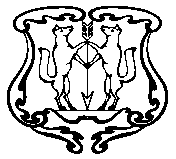 АДМИНИСТРАЦИЯ ГОРОДА ЕНИСЕЙСКАКрасноярского краяПОСТАНОВЛЕНИЕ«01» _октября_  2021г.                            г. Енисейск                                         № 222-пО внесении   изменений   в постановление    администрации города   Енисейска от  29.10.2013 № 323-п «Об утверждении муниципальной программы «Модернизация, реконструкция и капитальный ремонт объектов коммунальной инфраструктуры. Благоустройство территории»В соответствии со статьей 179 Бюджетного кодекса Российской Федерации, постановлением администрации города от 06.08.2013 № 243-п «Об утверждении Порядка принятия решения о разработке муниципальных программ города Енисейска, их формировании   и реализации», руководствуясь статьями 8,37,39,43  Устава города  Енисейска, ПОСТАНОВЛЯЮ:1. Внести в постановление    администрации города   Енисейска от  29.10.2013 № 323-п «Об утверждении муниципальной программы «Модернизация, реконструкция и капитальный ремонт объектов коммунальной инфраструктуры. Благоустройство территории» следующие изменения:	муниципальную программу города Енисейска «Модернизация, реконструкция и капитальный ремонт объектов коммунальной инфраструктуры. Благоустройство территории» изложить в редакции согласно приложению  к настоящему постановлению.2.  Контроль за выполнением настоящего постановления оставляю за собой.3. Настоящее постановление вступает в силу со дня его размещения и  опубликования  в Информационном бюллетене города Енисейска и на официальном интернет-портале органов местного самоуправления города Енисейска: www.eniseysk.com.4. Настоящее постановление распространяет свое действие на правоотношения, возникающие с 01 января 2022 года.Глава города  	                                                                                   В.В. НикольскийЛысов Андрей Николаевич,Черных Анастасия Николаевна, (839195) 2-49-49.                                                                                                                                                                                                                                                                                                                                                                                                                                                                                                                                                                                                                                                                                                                                                                                                                                                                                                                                                                                                                                                                                                                                                                                                                                                                                                                                                                                                                                                                                                                                                                                                                                                                                                                                                                                                                                                                                                                                                                                                                                                                                                                                                                                                                                                                                                                                                                                                                                                                                                                                                                                                                                                                                                                                                                                                                                                                                                                                                                                                                                                                                                                                                                                                                                                                                                                                                                                                                                                                                                                                                                                                                                                                                                                                                                                                                                                                                                                                                                                                                                                                                                                                                                                                                                                                                                                                                                                                                                                                                                                                                                                                                                                                                                                                                                                                                                                                                                                                                                                                                                                                                                                                                                                                                                                                                                                                                                                                                                                                                                    Приложение 1к постановлению  администрации  г. Енисейскаот «01» октября 2021 №  222-пМуниципальная программа города Енисейска«Модернизация, реконструкция и капитальный ремонт объектов коммунальной инфраструктуры. Благоустройство территории» Паспорт муниципальной программы(в редакции Постановлений от 02.02.2022г. № 33-п; от 17.03.2022г. № 84-п; от 13.04.2022г. 130-п; от 28.04.2022г №169-п.; от 20.05.2022г. № 190-п; от 24.05.2022г. № 192-п; от 14.06.2022г. №226-п; от 29.06.2022г. № 242-п; от 29.06.2022 № 243-п; от 02.08.2022 № 295-п; от 13.09.2022 № 348-п; от 20.09.2022 № 360-п; от 19.10.2022 № 403-п; от 13.12.2022 № 456-п  )Общая характеристика текущего состояния коммунальной инфраструктуры города Енисейска. Основные цели, задачи и сроки реализации муниципальной программы.Стратегией социально-экономического развития города Енисейска до 2030 определены основные направления развития коммунальной инфраструктуры:	- строительство крупных источников теплоснабжения с магистральными тепловыми сетями (мощностью от 20 до 100 Гкал/ч) с перспективой вывода из эксплуатации малых технически устаревших котельных;	- ввод в эксплуатацию водозабора «Горское месторождение», с поэтапным введением кольцевых водопроводных сетей с магистральными водопроводными сетями;	- капитальный ремонт водозаборных скважин, канализационных сетей, коллекторов, канализационных насосных станций; 	- реконструкция городских очистных сооружений.Проектом оптимизации системы теплоснабжения города планировалось строительство 3-х новых котельных (по ул. Доры Кваш,20 мощностью 30,24 мВт,  ул. Авиаторов – 22,68 мВт, ул. Бабушкина,1 – 61,48 мВт) с магистральными тепловыми сетями.  Данные проекты прошли государственную экспертизу, получены положительные заключения. В целях оптимизации расходов на строительство котельной по ул. Доры Кваш, 20 проработаны  технические решения.С учетом технических решений и ранее выполненной проектной документации предварительная стоимость строительства объекта составит 442,8 млн. рублей. (начальная стоимость составляла 697,2 млн. рублей). В 2015-2017 годов  в рамках краевых программ планировалось выполнить строительство котельной и завершить строительства тепловых сетей  по ул. Доры Кваш, 20 мощность 30,24  МВт. Однако до настоящего времени вопрос финансирования данных мероприятий не решен.Примечание: в период 2013-2014 годы  построено 700 метров магистральных тепловых сетей и 4 центральных тепловых пунктов (ЦТП).	Вопрос реализации проектов строительства котельной по улицам Авиаторов  и  Бабушкина,1 с магистральными тепловыми сетями на сегодняшний день так же не решен.Объект капитального строительства «Водозаборные сооружения и водовод в г. Енисейске» введен в эксплуатацию в 2012 году и распоряжением правительства Красноярского края от 28.05.2015  № 465-р данный объект передан в муниципальную собственность, однако, до настоящего времени не эксплуатировался по причине выхода из строя оборудования станции II подъема водозаборного сооружения в районе д. Горское.Для восстановления работоспособности данного объекта в полной мере и реализации проекта «Оптимизация системы водоснабжения г. Енисейска Красноярского края»  в 2019 г. выполнены работы по капитальному ремонту станции II-го подъема водозаборного сооружения в р-не д. Горское с приобретением и заменой технологического оборудования, а именно:-устройство камеры ПГ;-ремонт гидроизоляции резервуара чистой воды № 2-гидроиспытания трубопровода  от станции второго подъёма  до ПГ-12         На третий этап (2024 год) перенесены следующие мероприятия: - установка технологического оборудования насосной станции II-го подъема (установка центробежных насосов 2 шт.);- подготовительные работы для запуска в работу резервуара чистой воды (1 шт.), фильтров-поглотителей, сетей связи от насосной станции II-го подъема до фильтров-поглотителей. Реализация вышеуказанных мероприятий позволит восстановить работоспособность водозаборного сооружения, обеспечить качественной питьевой водой население города более 5 тыс. человек. На территории города Енисейска находится 21 водозаборная скважина, согласно акту осмотра за 2021 год 11 из них требуют капитального ремонта. На большей части действующих водозаборных скважин отсутствуют  зоны санитарной охраны и вода не соответствует питьевому качеству по таким показателям, как превышение содержания железа, мутность, цветность. Разводящие сети проложены от каждой скважины отдельно, обеспечивая потребность в холодной воде в определенном микрорайоне. На сегодняшний день очистные сооружения не обеспечивают требуемый уровень очистки сточных вод, нормативно-допустимые сбросы по некоторым параметрам в разы превышает установленную норму.  Данная ситуация негативно сказывается и на экологической обстановке прилегающей территории к очистным сооружениям, а также реки Енисей. Для решения данной проблемы необходимо проведение реконструкции существующих очистных сооружений.      Очистные сооружения канализации г. Енисейска введены в эксплуатацию в 1991 году, являются основным объектом технологической линии по очистке сточных вод города. Однако за все время эксплуатации комплексного капитального ремонта сооружений не проводилось. По выводам экспертов состояние сооружений, оценивается как недопустимое. В 2015 году специализированной организацией ООО «Эколос Красноярск» очистные были обследованы на предмет разработки мероприятий по модернизации и реконструкции в целях обеспечения эпидемиологической безопасности в г. Енисейске. С учетом проведенного обследования и мониторинга концентрации загрязняющих веществ в сточных водах на выходе, сделан вывод, что очистные сооружения канализации требуют срочной модернизации. В 2021 году за счет средств субсидии на финансирование расходов по капитальному ремонту, реконструкции находящихся в муниципальной собственности объектов коммунальной инфраструктуры был произведен капитальный ремонт трубопровода очистных сооружений канализации от ГНКС до усреднителя стоков очистных сооружений ул. Рабоче-Крестьянская, 178, а так же выполнены работы по капитальному ремонту первичных (вторичных) отстойников ОСК.Развитие коммунальной инфраструктуры необходимо осуществлять  с  учетом мероприятий по энергосбережению и повышению энергетической эффективности коммунальной инфраструктуры города, в том числе:в бюджетных учреждениях, в жилищном фонде, в системах коммунальной инфраструктуры, В настоящее время в бюджетных учреждениях  г. Енисейска разрабатываются программы энергосбережения и повышения энергетической эффективности целевого уровня потребления энергоресурсов по зданиям, в  т.ч. в сфере:	- образования: 18 зданий (5 зданий – школы, 9 зданий – д/сады, 1 здание – учреждение дополнительного образования, 1 здание – управление образования);	- культуры: 14 зданий (3 здания –учреждения дополнительного образования, 1 здание – управление культуры, 2 – учреждения культурно-досуговой направленности, 2 здания – централизованная библиотечная система ).	- спорта: 4 здания (2 учреждения - МБУ «Спортивная школа» имени Г.П. Федотова, МАУ «Центр развития физической культуры и спорта»).	Реализация мероприятий по энергосбережению и повышению энергетической эффективности в бюджетных учреждениях в целом позволит снизить потребление топливно-энергетических ресурсов (электроэнергии, тепловой энергии, горячей и холодной воды),  оптимизировать бюджетные расходы.Жилищный фонд города находится на обслуживании четырех управляющих компаний.                 Количество многоквартирных домов в 2021 года составляет 383 единицы общей площадью 282,75 тыс. м2. В целях энергосбережения управляющими компаниями проводится замена лампочек накаливания в местах общего пользования многоквартирных домов  на энергосберегающие,  проводятся работы по наружному  утеплению  стен МКД, устанавливается теплоизоляция  инженерных систем теплоснабжения, устанавливаются общедомовые приборы учета тепла и водоснабжения, проводится  ремонт или замена  оконных и входных групп, что позволяет уменьшить теплопотери и экономить ресурсы.Обеспечением коммунальными услугами города занимается 6 организаций коммунального комплекса, осуществляющих деятельность по оказанию услуг в сфере электро-, тепло-, водоснабжения, водоотведения и эксплуатации объектов хранения  твердых коммунальных отходов на территории г. Енисейска.Объекты коммунальной и инженерной инфраструктуры, несмотря на проводимую работу по повышению надежности и экологической безопасности, находятся в изношенном состоянии. 	В настоящее время физический износ основных фондов котельных составляет 66,8%, тепловых сетей 39,2 %, из них нуждающихся в замене около 40 % теплопроводов, износ сетей водоснабжения 69%  и 55,6 % сетей канализации. Основной целью программы является - создание качественной инфраструктуры жизнеобеспечения населения города Енисейска, за счет развития и модернизации коммунального комплекса, развития дорожного хозяйства и модернизации улично-дорожной сети, улучшения экологической обстановки	Задачи программы:	1. Модернизация и развитие инженерной инфраструктуры	2. Совершенствование улично-дорожной сети	3. Формирование  благоприятных и комфортных условий проживания граждан	4. Развитие комплексной системы обращения с твердыми коммунальными отходами	5. Создание условий для эффективного, ответственного и прозрачного управления финансовыми ресурсами в рамках выполнения установленных функций и полномочий. Срок реализации муниципальной программы 2022 и плановый период 2023-2024Перечень подпрограмм, краткое описаниеЦелью муниципальной программы является создание качественной инфраструктуры жизнеобеспечения населения города Енисейска, за счет развития и модернизации коммунального комплекса, развития дорожного хозяйства и модернизации улично-дорожной сети, улучшения экологической обстановки. Исходя из цели, в структуру программы включены 5 подпрограмм и 1 отдельное мероприятие:Подпрограмма 1. Оптимизация систем коммунальной инфраструктуры и объектов коммунального хозяйства.Подпрограмма  2. Функционирование дорожного хозяйства и транспорта.Подпрограмма 3. Обеспечение функционирования объектов благоустройства.Подпрограмма 4. Охрана окружающей среды.Подпрограмма 5. Обеспечение реализации муниципальной программы и прочие расходы.Мероприятие 1. Реализация временных мер поддержки населения в целях обеспечения доступности коммунальных услуг.Мероприятия по подпрограмм:Подпрограмма 1: - капитальный ремонт объектов  системы коммунальной инфраструктуры с высокой степенью износа; - актуализация схемы теплоснабжения города Енисейска.Подпрограмма  2. - обеспечение доступности общественного транспорта для населения по муниципальным городским маршрутам;- ремонт и содержание улично-дорожной сети общего пользования местного значения, в соответствии с установленными нормами.- обеспечение дорожной безопасности.Подпрограмма 3. - обеспечение  надежного уличного освещения для безопасности дорожного движения; -благоустройство и содержание территорий города.Подпрограмма 4. - строительство специализированного полигона твердых бытовых отходов на территории г. Енисейска;- ликвидация несанкционированных мест размещения отходов и рекультивация земель, занятых объектами размещения ТКО.Подпрограмма 5. - обеспечение эффективного развития и функционирования жилищно-коммунального хозяйства города по предоставлению жилищно-коммунальных услуг.Перечень нормативно правовых актов, которые необходимы для реализации мероприятий программы, подпрограммыОсновные меры правового регулирования, необходимые для достижения цели и конечных результатов настоящей программы, определены в следующих правовых актах:- Жилищный кодекс РФ;- Бюджетный кодекс РФ;- Закон Красноярского края  от 01.12.2014 №7-2835 «Об отдельных мерах по обеспечению ограничения платы граждан за коммунальные услуги».- Письмо Минфина России от 13.07.2021 № 15-07-10/55717 к проекту федерального закона «О федеральном бюджете на 2022 год и на плановый период 2023 и 2024 годов".Перечень целевых индикаторов и показателей результативности муниципальной программыуказаны в Приложение 3к муниципальной программе.Ресурсное обеспечение муниципальной программы за счет средств бюджета города, вышестоящих бюджетов внебюджетных источников.Общий объем финансирования программы – 481 739 950,24 руб., из них по годам: 2022 год – 211 420 750,24 руб., в том числе: краевой бюджет  –  131 516 300,00 руб.; местный бюджет – 79 904 450,24 руб.;2023 год – 128 544 200,0 руб., в том числе: федеральный бюджет -55 522,0 руб.; краевой бюджет  –  85 131 678,0 руб.; местный бюджет – 43 357 000,0 руб.;2024 год – 141 775 000,0 руб., в том числе: федеральный бюджет – 214 278,0 руб.; краевой бюджет  –  85 196 522,0 руб.; местный бюджет – 56 364 200,0 руб.6. Подпрограммы муниципальной программыПодпрограмма 1 «Оптимизация систем коммунальной инфраструктуры и объектов коммунального хозяйства»Паспорт подпрограммы 1Основные разделы подпрограммы1.Постановка общегородской проблемы подпрограммыРеформирование жилищно-коммунального хозяйства прошло в несколько важных этапов, в ходе которых были выполнены задачи реформы оплаты жилья и коммунальных услуг, повышения качества предоставляемых коммунальных услуг,  создания системы адресной социальной поддержки граждан, развития в жилищно-коммунальной сфере конкурентных рыночных отношений и привлечения частного сектора к управлению объектами коммунальной инфраструктуры и жилищного фонда.Теплоснабжение города осуществляет единая теплоснабжающая организация (ООО «Енисейэнергоком», эксплуатирующая в рамках концессионного соглашения 20 источников теплоснабжения установленной мощностью 119,29 Гкал/час и  тепловые сети протяженностью 50,52 км. Объекты теплоснабжения достаточно ветхие, износ составляет более 60%, что приводит к увеличению технологических потерь. Установленное оборудование в большей части котельных  эксплуатируется более 20 лет  и морально устарело. Фактические потери  тепловой энергии в сетях достигают 30 %. Коэффициент использования установленной мощности котельных составляет менее 55%. Фактический удельный расход топлива составляет 0,290 т. усл. топл. на 1 Гкал при нормативном 0,220 т. усл. топл. на 1 Гкал.  Из 80 котлов, которые работают в котельных, автоматизированы только 9 . Остальные котлы имеют ручную подачу топлива в топки, в шлак и золу приходится вывозить  тачками на площадки складирования. Из-за высокого уровня грунтовых вод, отсутствия дренажных систем, тепловые сети постоянно находятся в воде, что негативно сказывается на сохранности тепловой изоляции, что приводит к пережогу топлива до 40% от нормативного расхода и повышенному уровню тепловых потерь. Также, динамика полезного отпуска тепловой энергии остается  отрицательной, это связано со снижением нормативов потребления тепловой энергии, а также отключением потребителей (их переходом на печное отопление). Распоряжением администрации г. Енисейска  от 26.06.2013 №216-п утверждена схема теплоснабжения г. Енисейска, в которой разработаны  мероприятия по повышению энергетической эффективности и надежности систем теплопотребления отапливаемых объектов и системы теплоснабжения г. Енисейска в перспективе до 2028 года. В отношении схемы теплоснабжения администрацией г. Енисейска ежегодно проводится актуализация.С целью обеспечения гарантированного теплоснабжения потребителей, снижения эксплуатационных расходов и оптимизации системы, проектом предусмотрено строительство  трех новых котельных (по ул. Доры Кваш, 20 мощностью 30,24 мВт, ул. Авиаторов – 22,68 мВт, ул. Бабушкина, 1 – 61,48 мВт) с магистральными тепловыми сетями.Для поддержания объектов теплоснабжения в надлежащем состоянии ежегодно проводится работа по капитальному и текущему ремонту объектов инфраструктуры за счет собственных средств теплоснабжающей организации. В городе Енисейске предусмотрен проект инвестиционной программы ООО «Енисейэнергоком» по реконструкции и строительству тепловой сети и сети горячего водоснабжения от котельной по ул. Бабушкина, 1/6 до котельной по ул. Ленина, 14В, а также модернизация котельной по ул. Бабушкина, 1/6, с переводом котельной по ул. Ленина, 14В в ЦТП(центральный тепловой пункт).  Объединение данных котельных послужит обеспечению надежного и бесперебойного теплоснабжения, сокращению удельного расхода условного топлива на выработку единицы тепловой энергии за счет увеличения мощности и производительности источника, а также возможности подключения  новых потребителей.Система водоснабжения города г. Енисейска – это 10 коммунальных локальных водопроводов и 21 водозаборная скважина установленной мощностью 5,71 тыс. куб.м./сутки. На большей части действующих водозаборных скважин  отсутствуют зоны санитарной охраны, и вода не соответствует питьевому качеству по таким показателям, как превышение содержания железа, мутность, цветность. Требуется установка станций химводоочистки. По оценке технического состояния износ скважин составил 65,3%, из 66 км водопроводных сетей, 43,3 км. нуждаются в замене (65,6%). Из 17,7 тыс. человек, проживающих в городе пользуются услугами центрального водоснабжения 14,5 тыс. человек, остальная часть населения (это почти 19 %) пользуются привозной водой и колонками. Остается дефицит водоснабжения в микрорайонах западной («Вологдинка», «Авиаторов») частях города. В данных микрорайонах большая часть это малоэтажная застройка и особенно в летний период, когда идет интенсивный полив приусадебных участков, население испытывает перебои в водоснабжении. Планируется строительство новых водопроводных сетей по ул. Гагарина, на сегодняшний день утвержден перечень объектов жилого фонда города, для технологического подключения к централизованной системе холодного водоснабжения.В целях централизации системы водоснабжении города Енисейска разработаны проекты по строительству кольцевых водоводов 2-й и 3-й очереди – строительство кольцевого водовода в восточной части города, обеспечивающего объединение локальных водопроводных сетей в единую водопроводную сеть с целью обеспечения более 7 тыс. человек качественной водой и западной части города ( более 5 тыс. человек).Администрацией г. Енисейска в рамках реализации неотложных мероприятий краевой государственной программы «Реформирование и модернизация жилищно-коммунального хозяйства и повышение энергетической эффективности» в 2018 году проведен ряд мероприятий по капитальному ремонту станции II – подъема водозаборного сооружения в р-не д. Горское с приобретением технологического оборудования (капитальный ремонт ЛЭП, капитальный ремонт насосной станции II- го  подъема). В 2022 году остается актуальным запуск водозаборного сооружения в районе д. Горское. В 2019 году выполнены работы по экспертизе и разработке ПСД на данный объект. Объект капитального строительства «Водозаборные сооружения и водовод в г. Енисейске» введен в эксплуатацию в 2012 году и распоряжением правительства Красноярского края от 28.05.2015  № 465-р данный объект передан в муниципальную собственность, однако, до настоящего времени не эксплуатировался по причине выхода из строя оборудования станции II подъема водозаборного сооружения в районе д. Горское.Для восстановления работоспособности данного объекта в полной мере и реализации проекта «Оптимизация системы водоснабжения г. Енисейска Красноярского края»  в 2019 г. выполнены работы по капитальному ремонту станции II-го подъема водозаборного сооружения в р-не д. Горское с приобретением и заменой технологического оборудования. Реализация данного мероприятия позволит восстановить работоспособность водозаборного сооружения, обеспечить качественной питьевой водой население города более 5 тыс. человек, так же позволит снизить потери в сетях водоснабжения. Однако, существует проблема, в силу которой не предоставляется возможным провести пусконаладочные и гидравлические работы для проведения тестового запуска Объекта:- водовод от водозаборных сооружений до станции III подъема, и станция III-подъема с 2012 года не эксплуатировались.Следующим этапом необходима реализация проектов кольцевых водоводов 2-й и 3-й очереди, которая позволит удовлетворить потребности жителей города в централизованном водоснабжении соответствующего качества и обеспечить необходимый расход воды  на нужды пожаротушения.Большое внимание необходимо  уделять мероприятиям, направленным на энергосбережение и повышение энергетической эффективности, сокращение энергопотребления станет возможным благодаря капитальному ремонту сетей водоснабжения и замене оборудования на современное энергоэффективное.Статусом гарантирующей организации централизованной системы холодного водоснабжения на территории города Енисейска наделено ООО «Енисейводоканал», статусом гарантирующей организации водоотведения наделено  МКУП «Енисейское Коммунальное Предприятие».Город Енисейск в большей своей территории застроен малоэтажной застройкой. Большей частью строения не имеют централизованной канализации.  Реализованный в 1991 году проект очистных сооружений и канализационных сетей включил в себя два микрорайона города –  «Полюс», «ул. Промышленная». Отсутствие централизованной системы водоотведения  на 80% территории города негативно сказывается на экологической обстановке (септики не отвечают техническим требованиям и требованиям экологической безопасности). Вывоз бытовых сточных вод с придомовых септиков осуществляется большегрузными вакуумными автомобилями, что приводит к преждевременному износу и порче автомобильных дорог местного значения, а так же внутри дворовых территорий  и межквартальных проездов. Существующие канализационные сети имеют износ более 70 % и на сегодняшний день в полной мере не отвечают предъявляемым  нормам и требованиям.В автопарке гарантирующей организации, осуществляющей водоотведение и эксплуатацию канализационных сетей города, отсутствуют специализированные илососные машины, позволяющие в оперативном порядке предупреждать и устранять аварийные ситуации,  что делает невозможным надежность эксплуатации системы водоотведения города. Решением данной проблемы является приобретение специализированной илососной машины «ТКМ-620» на шасси КАМАЗ-65115, стоимостью 4, 12 млн. рублей, но за счет средств местного бюджета выполнить данное мероприятие не предоставляется возможным, в виду его высокой дотационности.На сегодняшний день очистные сооружения не обеспечивают требуемый уровень очистки сточных вод, нормативно-допустимые сбросы по некоторым параметрам в разы превышает установленную норму.  Специализированной  проектной организацией  определен перечень  необходимых видов работ на очистных сооружениях, для приведения их в надлежащее состояние.До 2030 года планируется капитальный ремонт главной канализационной насосной станции по ул. Р.-Крестьянская, 178 и строительство 8 канализационных насосных станций и 17970 метров новых канализационных сетей.Реализация подпрограммы позволит создать условия для повышения качества и надежности предоставляемых гражданам жилищно-коммунальных услуг, создания комфортной среды для проживания населения.2. Основная цель, задачи,  сроки выполнения  и показатели результативности подпрограммыЦелью подпрограммы  является модернизация и развитие инженерной инфраструктуры. Для достижения поставленной цели необходимо провести  капитальный ремонт объектов  системы коммунальной инфраструктуры с высокой степенью износа.  Срок реализации подпрограммы -2022 год и плановый период 2023 – 2024 годов.Показатели результативности подпрограммы: Протяженность реконструированных и модернизированных сетей водоснабжения, водоотведения, теплоснабжения.Количество актуализированных схем теплоснабжения города Енисейска.3.Механизм реализации подпрограммыРеализацию мероприятий подпрограммы осуществляет МКУ «Служба муниципального заказа  города Енисейска». Источником финансирования подпрограммы являются средства краевого и местного бюджетов. Главным распорядителем бюджетных средств является администрация города Енисейска. Финансирование мероприятий  подпрограммы осуществляется финансовым управлением администрации города Енисейска в соответствии со сводной бюджетной росписью и в пределах лимитов бюджетных обязательств. Закупка товаров, выполнение работ, оказание услуг в рамках реализации подпрограммных мероприятий осуществляется муниципальным заказчиком в соответствии с Федеральным законом от 05.04.2013 № 44-ФЗ «О контрактной системе в сфере закупок товаров, работ, услуг для обеспечения государственных и муниципальных нужд».Механизм получения субсидии  определен государственной программой Красноярского края «Реформирование и модернизация жилищно-коммунального хозяйства и повышение энергетической эффективности».4.Характеристика основных мероприятий подпрограммыАктуализация схемы теплоснабжения проводится для выявления изменения тепловых нагрузок в каждой зоне действия источников тепловой энергии,  в том числе за счет перераспределения тепловой нагрузки из одной зоны действия в другую, внесение изменений в схему теплоснабжения или отказ от внесения изменений в части включения в нее мероприятий по обеспечению технической возможности подключения к системам теплоснабжения объектов капитального строительства. Целью проведения данных работ является оптимизация системы теплоснабжения города Енисейска.Капитальный ремонт объектов  системы коммунальной инфраструктуры с высокой степенью износа проводится для повышения качества и надежности предоставляемых гражданам жилищно-коммунальных услуг и снижения уровня потерь тепловой энергии и теплоносителя. Подпрограмма 2 «Функционирование дорожного хозяйства и транспорта»Паспорт подпрограммы 2 Основные разделы подпрограммы1.Постановка общегородской проблемы подпрограммы.Общая протяженность улично-дорожной сети города Енисейска составляет 80,553 км, из общего количества дорог 8,915 км  (11,06%) являются транзитными и служат для пропуска грузового транспорта, проходящего через территорию города, а так же для движения междугородных автобусов. С учетом работ выполненных за 2016-2021 годов потребность в ремонте дорог закрыта только частично. Для дальнейшего развития инфраструктуры города необходимо продолжать работы по строительству и восстановлению дорожной одежды на ряде улиц, являющимися наиболее загруженными и представляющие значительную опасность для движущихся по ним транспортных средств и других участников движения, по причине повышенного износа дорожного полотна. К основным недостаткам существующей улично-дорожной сети следует отнести:- несоответствие ширины улиц и проезжих частей основных транспортных путей интенсивности движения особенно в центральной исторической части города;- пропуск транзитных потоков транспорта через застроенную часть города;-  частичное отсутствие системы пешеходных путей;-  низкое качество покрытия улично-дорожной сети.Асфальтобетонное покрытие имеют 41,625 км улично-дорожной сети города, гравийное покрытие – 20,221 км, грунтовые дороги – 18,707 км. Протяженность улиц с пассажирским сообщением составляет 19,4 км.Для дальнейшего развития инфраструктуры города необходимо продолжать работы по восстановлению дорожной одежды на ряде улиц, являющимися наиболее загруженными и представляющие значительную опасность для движущихся по ним транспортных средств и других участников движения, по причине повышенного износа дорожного полотна.Не остается без внимания работа по повышению безопасности дорожного движения у образовательных учреждений города и планомерного приведения условий организации дорожного движения в соответствии с требованиями национальных стандартов. На территории города Енисейска находится 13 образовательных учреждений, из них 5 школ, 7 детских садов, музыкальная школа, многопрофильный техникум, педагогический колледж, а также центр дополнительного образования.  В рамках подпрограммы  «Повышение безопасности дорожного движения Красноярского края» государственной программы «Развитие транспортной системы» в 2022 году планируется провести  обустройство участков улично-дорожной сети вблизи следующих образовательных организаций. В 2021 году особенно актуально стоит проблема обустройства участков улично-дорожной сети вблизи следующих образовательных организаций: 1) МБ ДОУ №1 (г. Енисейск, ул. Куйбышева, 43); 2) МБ ДОУ №10 (г. Енисейск, ул. Рабоче-Крестьянская, 17); 3) МАОУ МУК (г. Енисейск, ул. Диктатуры Пролетариата, 4) МБОУ СОШ № 3 (г. Енисейск, ул. Ленина, 102). На улично-дорожной сети города находится 34 пешеходных перехода, требующих ежегодного обновления (покраски).В рамках подпрограммы  «Дороги Красноярья» государственной программы «Развитие транспортной системы» в 2022 году планируется провести ремонт дорожного покрытия участка улицы Худзинского, 754 метра, ямочный ремонт по улице Молокова. Также до 2023 года планируется ремонт автомобильных дорог местного значения по маршрутам следования  общественного   транспорта : ул.Лесозаводская –ул. Куйбышева – ул. Мичурина.В связи с плотной застройкой большинство улиц не оборудовано тротуарами и не везде обустроены кюветы для отвода ливневых и талых вод.В связи со строительством нового объекта здравоохранения (Акушерско-гинекологического корпуса) возникла необходимость в «Реконструкции автомобильной дороги по ул. Ульяны Громовой со строительством автостоянки на 80 автомобилей».На перспективу до 2030 года требуется построить 27,5 км улиц и дорог на вновь застраиваемых территориях города в проектируемом микрорайоне Южный – 2, расположенный в границах улиц: на юге – территориальной зоной Р-1 (рекреационная городская), на севере – улицей Сурикова и ул. Пушкина, на востоке – проектируемым проездом микрорайона Южный, на западе – территорией жилой застройки по ул. Доброва. Площадь микрорайона   45,23 га. и реконструировать 46,33 км с устройством капитального типа покрытия. Согласно комплексному плану мероприятий по благоустройству территорий г. Енисейска первым пунктом стоит строительство объездной дороги «Обход города Енисейска», строительство необходимо для вывода транзитного транспорта из исторической части города. Одним из приоритетных направлений данной подпрограммы остается постоянное содержание улично-дорожной сети, в том числе существующих пешеходных переходов в городе и тротуаров, замена дорожных знаков, не соответствующих требованиям ГОСТа.  Сохранность существующих дорог и искусственных сооружений во многом зависит от нормативного круглогодичного содержания, что включает в себя комплекс мероприятий по предупреждению преждевременного разрушения и износа конструктивных элементов автодорог, а также по сохранению их текущего транспортно-эксплуатационного состояния. Выполнение необходимых установленных сезонных нормативов работ позволяет поддерживать дороги в состоянии, отвечающем нормативным требованиям, стандартам, обеспечивающим безопасность дорожного движения.Недостаточные объемы выделяемых средств на строительство, реконструкцию, ремонт и содержание автомобильных дорог, искусственных сооружений не только отрицательно влияют на транспортно-эксплуатационные показатели дорог, но и увеличивают транспортные издержки в экономике, ограничивают транспортную доступность городских территорий, снижают комфортность среды проживания, влекут несвоевременное оказание срочной медицинской помощи, нерегулярное движение общественного транспорта.В соответствии с «Порядком предоставления из бюджета города Енисейска субсидий организациям автомобильного транспорта» предоставляются субсидии  на компенсацию расходов, возникающих в результате осуществления пассажирских перевозок по городским муниципальным маршрутам.2.Основная цель, задачи, сроки выполнения и показатели результативности подпрограммы.Целью подпрограммы является совершенствование улично-дорожной сети. Для достижения поставленной цели необходимо решение следующих задач:1. Ремонт и содержание улично-дорожной сети общего пользования местного значения, в соответствии с установленными нормами.2. Обеспечение доступности общественного транспорта  на городских маршрутах с небольшой интенсивностью.3. Обеспечение дорожной безопасности.Перечень показателей результативности:количество  рейсов по социально-значимым маршрутам; протяженность дорог, на которых произведен ремонт;снижение количества ДТП.Сроки реализации муниципальной подпрограммы -2022 год и плановый период  2023 – 2024 годов.3.Механизм реализации подпрограммыИсточником финансирования подпрограммы «Функционирование дорожного хозяйства и транспорта» являются средства краевого и местного бюджетов.  Главным распорядителем бюджетных средств является администрация города Енисейска.Финансирование мероприятий  подпрограммы осуществляется финансовым управлением администрации города Енисейска в соответствии со сводной бюджетной росписью и в пределах лимитов бюджетных обязательств.Реализация мероприятий  осуществляется посредством заключения контрактов (договоров) с организациями или физическими лицами в соответствии с процедурой размещения муниципального заказа, установленной Федеральным законом российской Федерации от 05.04.2013г.№44-ФЗ «О контрактной системе в сфере закупок товаров, работ, услуг для обеспечения государственных и муниципальных нужд».Администрация города Енисейска, в соответствии с Законом Красноярского края» от 09.12.2010 года № 11-5424» «О транспортном обслуживании населения Красноярского края», постановлением Правительства Красноярского края от 27.12.2011года № 808-п  «Об утверждении порядков проведения конкурсов на право заключения договоров об организации регулярных пассажирских перевозок автомобильным транспортом по муниципальным и пригородным и межмуниципальным маршрутам, типовых договоров об организации регулярных пассажирских перевозок автомобильным транспортом по муниципальным и пригородным и межмуниципальным маршрутам и создания комиссии по проведению конкурсов на право заключения договоров об организации регулярных пассажирских перевозок автомобильным транспортом по пригородным и межмуниципальным маршрутам», организует и проводит открытый конкурс на право заключения договоров.Предметом конкурса является право на заключения договоров об организации регулярных пассажирских перевозок автомобильным транспортом по муниципальным маршрутам в городе Енисейске. Субсидии предоставляются на основании соглашения, заключенного между Министерством транспорта Красноярского края и администрацией города Енисейска. Механизмы получения субсидий определены государственной программой Красноярского края «Развитие транспортной системы». Порядок  расходования субсидии на реализацию  мероприятий подпрограммы  утверждается постановлением администрации города Енисейска».4.Характеристика основных мероприятий подпрограммы.Возмещение убытков от осуществления регулярных пассажирских перевозок. Целью предоставления субсидий на возмещение убытков от осуществления регулярных пассажирских перевозок пассажирским автомобильным транспортом общего пользования на территории города, является осуществления регулярных перевозок пассажиров и багажа автомобильным транспортом общего пользования по маршрутам муниципального сообщения.Содержание автомобильных дорог и инженерных сооружений на них в границах городского округа: дорожная деятельность в отношении автомобильных дорог местного значения в границах городского округа и обеспечение безопасности дорожного движения на них, включая осуществление муниципального контроля за сохранностью автомобильных дорог местного значения в границах городского округа, организация дорожного движения, а также осуществление иных полномочий в области использования автомобильных дорог и осуществления дорожной деятельности в соответствии с законодательством Российской Федерации; создание условий для предоставления транспортных услуг населению и организации транспортного обслуживания населения в границах городского округа.Подпрограмма 3 «Обеспечение функционирования объектов благоустройства»Паспорт подпрограммы 3Основные разделы подпрограммыПостановка общегородской проблемы подпрограммы.Благоустройство территории муниципального образования представляет собой комплекс мероприятий, направленных на создание благоприятных условий жизни, трудовой деятельности и досуга населения.  В состав сферы благоустройства территории входит освещение улиц. Общая протяженность освещенных автомобильных дорог общего пользования и всей улично-дорожной сети города составляет 82 км. Доля освещенных дорог в общей протяженности автомобильных дорог общего пользования и улично-дорожной сети составляет 100 %. Но установки наружного уличного освещения города требуют постоянного содержания и текущего ремонта: замена ламп, текущий ремонт установок наружного освещения, объезд и проверка установок наружного освещения. В целях энергосбережения необходимо производить замену устаревших ламп накаливания и светильников на энергосберегающие.  Так как затраты на электроэнергию составляют одну из ресурсоемких статей расходов, новые источники света, это является прекрасным выходом для уменьшения расходов на электроэнергию.Важной задачей является обеспечение надежного уличного освещения, строительство линий уличного освещения на участках от ул. Ленина, дом 4 «а» до микрорайона «Полюс» и  от ул. Чкалова до микрорайона «Аэропорт».На территории города располагаются и действуют три кладбища (два православных и одно мусульманское). Ежегодно, со специализированными организациями заключаются муниципальные контракты на содержание и обслуживание кладбищ. На сегодняшний день места для захоронения заканчиваются, поэтому  актуально стоит проблема строительства нового кладбища или расширения действующего.  В 2022 году планируется разработка проектно-сметной документации на расширение кладбища расположенного на 1 км 850 м автодороги д. Горская.Проблема благоустройства и содержания мест захоронения является одной из социально-значимых сфер, требующих эффективного решения. Ежегодно необходимо обеспечивать санитарное состояние кладбищ путем проведения работ по содержанию мест захоронения: механизированная снегоочистка подъездных путей  стоянок, организация подвоза воды для хозяйственных нужд, сбор и вывоз твердых коммунальных отходов, уборка мест общего пользования. Так же необходимо провести инвентаризацию кладбищ, система инвентаризации погостов позволяет автоматизировать не только процесс инвентаризации и учета уже существующих мест захоронений, но и процесс выделения земельных участков под каждое конкретное новое захоронение. На территории города Енисейска и городских кладбищ находится 5  захоронений воинов погибших в ходе гражданской войны, большинство из которых требуют восстановления.	В 2023-2024 году в рамках федеральной целевой программы «Увековечение памяти погибших при защите отечества на 2019-2024гг», в рамках реализации подпрограммы 1 «Поддержка муниципальных проектов по благоустройству территорий и повышению активности населения в решении вопросов местного значения» государственной программы Красноярского края «Содействие развитию местного самоуправления» планируется обустройство и восстановление двух воинских захоронений: 1. «Братская могила 300 участников Енисейско-Маклаковского восстания, замученных и расстрелянных колчаковцами в феврале 1919 года»; 2. «Братская могила 19-ти гвардейцев-татар - участников Енисейско-Маклаковского восстания.Основная цель, задачи, сроки выполнения и показатели результативности подпрограммыЦелью подпрограммы является  формирование  благоприятных и комфортных условий проживания граждан. Для достижения поставленной цели необходимо реализовать следующие задачи:Обеспечение  надежного уличного освещения для безопасности дорожного движения;Благоустройство и содержание территорий города.Перечень показателей результативности определен следующий:     1.протяженность линий уличного освещения в технически исправном состоянии  - ежегодно.    2. площадь содержания мест захоронения;   3. количество деревьев на вырубку (в т.ч. кронирование деревьев). Срок реализации подпрограммы -2022 год и плановый период 2023 – 2024 годов.Механизм реализации подпрограммыИсточником финансирования подпрограммы являются средства краевого и местного бюджетов.  Главным распорядителем бюджетных средств является администрация города Енисейска. Финансирование мероприятий  подпрограммы осуществляется финансовым управлением администрации города Енисейска в соответствии со сводной бюджетной росписью и в пределах лимитов бюджетных обязательств.Реализация мероприятий  осуществляется посредством заключения контрактов (договоров) с организациями или физическими лицами в соответствии с процедурой размещения муниципального заказа, установленной Федеральным законом российской Федерации от 05.04.2013г.№44-ФЗ «О контрактной системе в сфере закупок товаров, работ, услуг для обеспечения государственных и муниципальных нужд». Средства  краевого бюджета предоставляются на основании соглашения, заключенного между Министерством  Красноярского края и администрацией города Енисейска. Механизмы получения субсидий определены государственными  программами  Красноярского края. Порядок  расходования субсидии на реализацию  мероприятий подпрограммы утверждается постановлением администрации города Енисейска.Характеристика основных мероприятий подпрограммы.Основные мероприятия данной подпрограммы:Текущие расходы на уличное освещение: оплата электроэнергии потребленной на уличное освещение.Содержание и ремонт уличного освещения. Замена светильников уличного освещения на современные энергоэффективные модели.Выполнение работ по кронообразованию и спиливанию аварийных деревьев.Выгон крупнорогатого скота с центральной части города.Обустройство и восстановление воинских захоронений.Подпрограмма 4 «Охрана окружающей среды»Паспорт подпрограммы 4 Основные разделы подпрограммыПостановка общегородской проблемы подпрограммы.На территории муниципального образования города Енисейска на сегодняшний день отсутствует действующий полигон твердых бытовых отходов, данная ситуация способствует созданию на территории города несанкционированных свалок мусора и негативно сказывается на санитарно-эпидемиологической обстановке на территории муниципального образования в целом. Более 95% ТКО на территории города, образуются за счет вклада двух основных источников:население, проживающее в жилищном фонде (благоустроенном и неблагоустроенном);организации, учреждения общественного назначения, торговые предприятия, мелкие промышленные предприятия. В рамках реализации программных мероприятий ДЦП «Обращение с отходами на территории Красноярского края» на 2012-2014 годы администрацией города Енисейска совместно с министерством природных ресурсов и экологии Красноярского края  в 2013 году проведена работа по разработке ПСД на объект «Полигон твердых бытовых отходов в г. Енисейске», получено положительное заключение государственной экспертизы проекта, включая смету.  Расчетный срок эксплуатации полигона – 15 лет. Вместимость полигона ТБО (в уплотненном виде) – 245,6 тыс. м3, в том числе объем ТКО – 179,25 м3. В 2018 году был заключен контракт на строительство первого этапа полигона твердых бытовых отходов в г. Енисейске (освоено 60 млн. рублей). В 2019 году было построено 47 контейнерных площадок, в 2022 – 2024 году необходимо еще построить 50 контейнерных площадок для сбора твердых коммунальных отходов. В 2022 планируется провести корректировку ПСД по строительству объекта.В настоящее время в городе ведутся подготовительные работы для продолжения строительства объекта «Полигон твердых бытовых отходов в г. Енисейске», отвечающего санитарно-эпидемиологическим и экологическим требованиям, что позволит в дальнейшем организовать качественный сбор и утилизацию твердых коммунальных отходов.Расчетный срок эксплуатации полигона – 15 лет.Вместимость полигона ТБО (в уплотненном виде) – 245,6 тыс. м3, в том числе объем ТКО – 179,25 м3.Строительство полигона позволит организовать комплексную систему обращения с твердыми коммунальными отходами, предусматривающую минимизацию их вреда для населения и окружающей среды, и стабилизировать санитарно-эпидемиологическую ситуацию на территории города, улучшить социальную обстановку среди населения. Основная цель, задачи, сроки выполнения и показатели результативности подпрограммы.Целью подпрограммы является развитие комплексной системы обращения с твердыми коммунальными отходами. Для достижения поставленной цели необходимо решить следующие задачи:        1. Строительство специализированного полигона твердых бытовых отходов на территории г. Енисейска.2. Ликвидация несанкционированных мест размещения отходов и рекультивация земель, занятых объектами размещения ТКО.Показатели результативности подпрограммы:1.Наличие специализированного полигона ТБО на территории г. Енисейска.2.Количество ТКО, переданных на специализированный полигон ТБО от общего количества образующихся ТКО Сроки выполнения подпрограммы 2022 год и плановый период 2023 – 2024 годов.Механизм реализации подпрограммыРеализацию подпрограммы осуществляет администрация города Енисейска. Источником финансирования подпрограммы являются средства краевого и местного бюджетов. Главным распорядителем бюджетных средств является администрация города Енисейска. Финансирование мероприятий  подпрограммы осуществляется финансовым управлением администрации города Енисейска в соответствии со сводной бюджетной росписью и в пределах лимитов бюджетных обязательств. Закупка товаров, выполнение работ, оказание услуг в рамках реализации подпрограммных мероприятий осуществляется муниципальным заказчиком в соответствии с Федеральным законом от 05.04.2013 № 44-ФЗ «О контрактной системе в сфере закупок товаров, работ, услуг для обеспечения государственных и муниципальных нужд».Характеристика основных мероприятий подпрограммы.Строительство специализированного полигона твердых бытовых отходов на территории г. Енисейска, отвечающего санитарно-эпидемиологическим и экологическим требованиям позволит в дальнейшем организовать качественный сбор и утилизацию твердых коммунальных отходов.Ликвидация несанкционированных мест размещения отходов и рекультивация земель, занятых объектами размещения ТКО позволит обеспечить минимизацию накопленного экологического ущерба, предотвратить вредное воздействие отходов производства и потребления на здоровье человека и окружающую среду.Показатели результативности данной подпрограммы будут скорректированы по итогу финансирования подпрограммы.Подпрограмма 5 «Обеспечение реализации муниципальной программы и прочие расходы» Паспорт подпрограммы 5Основные разделы подпрограммыПостановка общегородской проблемы подпрограммыКоммунальная инфраструктура города, являясь базовой отраслью  экономики, обеспечивающей население коммунальными ресурсами, доступными услугами общественного транспорта, функционированием автомобильных дорог общего пользования  местного значения  и прочих объектов благоустройства в настоящее время продолжает требовать существенной модернизации основных направлений деятельности. Основными показателями, характеризующими отрасль коммунального хозяйства города, являются высокий уровень износа основных производственных фондов,  потери энергоресурсов на всех стадиях производства и поставки абонентам, вследствие эксплуатации устаревшего технологического оборудования с низким коэффициентом полезного действия, высокая себестоимость производства коммунальных услуг из-за сверхнормативного потребления энергоресурсов, наличие не эффективных и  затратных функционирующих технологических схем, отсутствие очистки питьевой воды и недостаточная степень очистки сточных вод на значительном числе объектов водопроводно-канализационного хозяйства.  МКУ «Управление городского хозяйства города Енисейска» (далее - Учреждение), является некоммерческой организацией, созданной муниципальным образованием город Енисейск Красноярского края в лице администрации города Енисейска Красноярского края,  для оказания муниципальных услуг, выполнения работ и (или) исполнения муниципальных функций по вопросам деятельности органов местного самоуправления  муниципального образования город Енисейск. Для достижения своих целей Учреждение осуществляет следующие виды деятельности:- организация электро-, тепло- и водоснабжения населения, водоотведения, в пределах предусмотренных функций;- определение потребностей жилищно-коммунального хозяйства муниципального образования в финансовых средствах, осуществление контроля за их эффективным использованием. Организация и проведение политики реформирования ЖКХ в соответствии с действующим законодательством;- формирование муниципального заказа по направлениям деятельности ЖКХ и пассажирским перевозкам по муниципальным маршрутам, контроль над выполнением и целевым использованием бюджетных средств, выделяемых на выполнение муниципального заказа. Обеспечение функций организатора и заказчика пассажирских перевозок внутри муниципального образования город Енисейск;- контроль над организацией мероприятий по подготовке жилищного фонда к отопительному периоду;- создание условий для управления многоквартирными домами в соответствии с Жилищным кодексом Российской Федерации. Организация управления многоквартирными домами, собственники помещений в которых не выбрали способ управления, или принятое решение о выборе способа управления многоквартирным домом не было реализовано;- организация и контроль предоставления субсидий на компенсацию выпадающих доходов организаций жилищно-коммунального комплекса;- организация благоустройства и озеленения территории муниципального образования, работ по освещению улиц, в рамках выделенных бюджетных ассигнований;- организация работы по благоустройству и содержанию кладбищ. Выполнение полномочий органов местного самоуправления в сфере погребения и похоронного дела в рамках выделенных бюджетных ассигнований;- контроль за сбором, вывозом, утилизацией, переработкой твердых коммунальных отходов на территории города Енисейска;- организация работ дорожной деятельности в отношении автомобильных дорог в границах муниципального образования, в том числе выполнение функций заказчика и осуществление контроля исполнения муниципального заказа по капитальному и текущему ремонтам городских дорог и объектов внешнего благоустройства, а также осуществление иных полномочий в области использования автомобильных дорог и осуществление дорожной деятельности в соответствии с законодательством РФ; - обеспечение мероприятий по безопасности дорожного движения; - участие в предупреждении и ликвидации последствий чрезвычайных ситуаций в границах городского округа;- формирование и осуществление контроля за ходом выполнения инвестиционных программ в сфере жилищно-коммунального хозяйства в рамках полномочий муниципального образования город Енисейск;- работа с населением по вопросам ЖКХ, прием граждан по личным вопросам, рассмотрение писем и заявлений граждан, предприятий и принятие по ним соответствующих мер в пределах своей компетенции;- организация и контроль исполнения нормативных документов, постановлений и распоряжений администрации города, решений городского Совета депутатов по вопросам жилищно-коммунального хозяйства;- организация работы по энергосбережению и повышению энергетической эффективности на территории муниципального образования;- взаимодействие с предприятиями и организациями энергетики, жилищно-коммунального комплекса независимо от форм собственности, управляющими компаниями, товариществами собственников жилья, жилищно-строительными кооперативами, иными специализированными потребительскими кооперативами, индивидуальными предпринимателями и юридическими лицами по вопросам, направленным на удовлетворение потребностей граждан в предоставлении жилищно-коммунальных услуг и услуг транспорта;- разработка и подготовка нормативных правовых актов органов местного самоуправления по вопросам жилищно-коммунального хозяйства, энергетики, дорожного хозяйства, благоустройства и озеленения;-  обеспечение подготовки, реализации и финансирования муниципальных заказов;- формирование и согласование прогноза социально-экономического развития города Енисейска в сфере жилищно - коммунального хозяйства, транспорта и благоустройства;- формирование и реализация мероприятий Стратегии социально-экономического развития города Енисейска в рамках установленной сферы деятельности;- участие в разработке и реализации федеральных, краевых, городских программ, подпрограмм в сфере жилищно-коммунального хозяйства, транспорта и благоустройства;- осуществление иных видов деятельности в соответствии с нормативными правовыми актами администрации города Енисейска;- организация эффективного использования средств бюджета и внебюджетных источников финансирования, развития добросовестной конкуренции, совершенствования деятельности органов местного самоуправления в сфере размещения заказов, обеспечения гласности и прозрачности размещения заказов, предотвращения коррупции и других злоупотреблений в сфере размещения заказов.Основная цель, задачи,  сроки выполнения и показатели результативности подпрограммыЦелью подпрограммы является создание условий для эффективного, ответственного и прозрачного управления финансовыми ресурсами в рамках выполнения установленных функций и полномочий.Задача подпрограммы: обеспечение эффективного развития и функционирования жилищно-коммунального хозяйства города по предоставлению жилищно-коммунальных услуг.Показатели результативности по данной подпрограмме не установлены.Сроки реализации муниципальной подпрограммы -2022 год и плановый период  2023 – 2024 годов.Механизм реализации подпрограммыИсточником финансирования подпрограммы 5 «Обеспечение реализации муниципальной программы и прочие расходы» являются средства местного и краевого бюджетов. Заказчиком подпрограммы и главным распорядителем бюджетных средств является администрация города Енисейска.  Получателем бюджетных средств является МКУ «Управление городского хозяйства города Енисейска».Реализация данной подпрограммы позволяет исполнять возложенные на Учреждение функции и полномочия в полном объеме. Реализация мероприятий подпрограммы осуществляется строго в рамках утвержденной сметы бюджетных расходов. Расходы на оплату труда работников Учреждения  исполняются за счет средств местного бюджета   на основании  штатного расписания и Положения об оплате труда работников Учреждения.4.Характеристика основных мероприятий подпрограммыОбеспечение деятельности (оказания услуг) подведомственных учреждений в рамках подпрограммы «Обеспечение реализации программы и прочие расходы» муниципальной программы. Приложение 2к муниципальной программе "Модернизация, реконструкция и капитальный ремонт инфраструктуры. Благоустройство территории"Переченьнормативных правовых актов администрации города,которые необходимо принять в целях реализации мероприятийпрограммы, подпрограммыПриложение 6муниципальной программе "Модернизация, реконструкция и капитальный ремонт инфраструктуры. Благоустройство территории"Переченьобъектов капитального строительства на текущий финансовыйгод (за счет всех источников финансирования)Тыс. рублейПримечание: Расходы на разработку проектно-сметной документации для реализации инвестиционного проекта строительства (реконструкции) выделяются в таблице отдельной строкой в пределах общего объема капитальных вложений на соответствующий объект, определяемого по объекту с аналогичными техническими характеристиками, или укрупненным расчетом с учетом проектного срока строительства и ориентировочной стоимости в соответствии с финансово-экономическим обоснованием.Наименование муниципальной программы«Модернизация, реконструкция и капитальный ремонт объектов коммунальной инфраструктуры. Благоустройство территории»  (далее Программа)Ответственный исполнитель муниципальной              программыАдминистрация города ЕнисейскаСоисполнители муниципальной              программыМКУ «Служба муниципального заказа города Енисейска»; МКУ «Управление городского хозяйства города Енисейска»; МКУ «Управление муниципальным имуществом города Енисейска»Структура муниципальной программы, перечень подпрограмм, отдельных мероприятий (при наличии)Подпрограмма 1. Оптимизация систем коммунальной инфраструктуры и объектов коммунального хозяйства.Подпрограмма 2. Функционирование дорожного хозяйства и транспорта.Подпрограмма 3. Обеспечение функционирования объектов благоустройства.Подпрограмма 4. Охрана окружающей среды.Подпрограмма 5. Обеспечение реализации муниципальной программы и прочие расходы.Мероприятие 1. Реализация временных мер поддержки населения в целях обеспечения доступности коммунальных услуг.Цели муниципальной программы Создание качественной инфраструктуры жизнеобеспечения населения города Енисейска, за счет развития и модернизации коммунального комплекса, развития дорожного хозяйства и модернизации улично-дорожной сети, улучшения экологической обстановки.ЗадачимуниципальнойпрограммыМодернизация и развитие инженерной инфраструктурыСовершенствование улично-дорожной сетиФормирование  благоприятных и комфортных условий проживания гражданРазвитие комплексной системы обращения с твердыми коммунальными отходамиСоздание условий для эффективного, ответственного и прозрачного управления финансовыми ресурсами в рамках выполнения установленных функций и полномочийСроки реализации муниципальной программы 2022 год и плановый период  2023 – 2024 годовЦелевые индикаторыДоля реконструированных и модернизированных сетей водоснабжения, водоотведения, теплоснабжения, от общей протяженности соответствующих сетей                                                                                                                                                                                                                                                                                                                                                                                                                                                                                                                                                                                                                                                                                                                                                                                                                                                                                                                                                                                                                                                                                                                                                                                                                                                                                                                                                                                                                                                                                                                                                                                                                                                                                                                                                                                                                                                                                                                                                                                                                                                                                                                                                                                                                                                                                                                                                                                                                                                                                                                                                                                                                                                                                                                                                                                                                                                                                                                                                                                                                                                                                                                                                                                                                                                                                                                                                                                                                                                                                                                                                      Доля протяженности автомобильных дорог общего пользования местного значения, отвечающих нормативным требованиям, в общей протяжённости автомобильных дорог общего пользования местного значенияДоля  линий городского уличного освещения в технически исправном состоянии от общей протяженности городских линий уличного освещения,  Доля твердых коммунальных отходов (ТКО), переданных на специализированный полигон ТБО, от общего количества образующихся ТКОПроцент экономии бюджетных денежных средств при определении поставщиков (подрядчиков, исполнителей) в соответствии с ФЗ от 05.04.2013г. № 44-ФЗ Приложение 3 к муниципальной программеОбъемы бюджетных ассигнований муниципальной программы.Общий объем финансирования программы – 570 047 488,21 руб., из них по годам: 2022 год – 287 898 288,21 руб., в том числе: краевой бюджет  –  203 610 613,0 руб.; местный бюджет – 84 287 675,21 руб.;2023 год – 140 374 200,0 руб., в том числе: федеральный бюджет -55 522,39 руб.; краевой бюджет  –  85 131 677,61 руб.; местный бюджет – 55 187 000,0 руб.;2024 год – 141 775 000,0 руб., в том числе: федеральный бюджет – 214 278,0 руб.; краевой бюджет  –  85 196 522,0 руб.; местный бюджет – 56 364 200,0 руб.Наименование подпрограммыПодпрограмма «Оптимизация систем коммунальной инфраструктуры и объектов коммунального хозяйства» (далее - Подпрограмма)Исполнитель мероприятий подпрограммыМКУ «Управление городского хозяйства города Енисейска»; МКУ «Управление муниципальным имуществом города Енисейска»Цель подпрограммыМодернизация и развитие инженерной инфраструктурыЗадачи подпрограммыКапитальный ремонт объектов  системы коммунальной инфраструктуры с высокой степенью износа.Актуализация схемы теплоснабжения города Енисейска.Показатели результативности подпрограммы1. Протяженность реконструированных и модернизированных сетей водоснабжения, водоотведения, теплоснабжения.2. Количество актуализированных схем теплоснабжения города Енисейска.Приложение 3 к муниципальной программеСроки реализации подпрограммы2022 год и плановый период 2023 – 2024 годовОбъемы и источники финансирования подпрограммыОбщий объем финансирования подпрограммы – 34 920 121,54 руб., из них по годам: 2022 год – 34 920 121,54  руб., в том числе: краевой бюджет – 28 162 800,0 руб., местный бюджет – 6 757 321,54 руб.Наименование подпрограммыПодпрограмма «Функционирование дорожного хозяйства и транспорта» (далее - Подпрограмма)Исполнители мероприятий подпрограммыМКУ «Служба муниципального заказа города Енисейска», МКУ «Управление городского хозяйства города Енисейска»Цель подпрограммыСовершенствование улично-дорожной сетиЗадачи подпрограммыОбеспечение доступности общественного транспорта для населения по муниципальным городским маршрутам Ремонт и содержание улично-дорожной сети общего пользования местного значения, в соответствии с установленными нормами.Обеспечение дорожной безопасностиПоказатели результативности подпрограммыКоличество  рейсов по социально-значимым маршрутам;Протяженность автомобильных дорог общего пользования местного значения, на которой проведены работы по ремонту и капитальному ремонту; Снижение количества дорожно - транспортных  происшествий.Приложение 3 к муниципальной программеСроки реализации подпрограммы 2022 год и плановый период 2023 – 2024 годовОбъемы и источники финансирования подпрограммыОбщий объем финансирования подпрограммы – 192 461 418,41 руб., из них по годам: 2022 год –131 810 218,41 руб., в том числе: краевой бюджет -87 961 510,0 руб.,  местный бюджет – 43 848 708,41 руб.; 2023 год – 24 687 000,0 руб., в том числе: местный бюджет – 24 687 000,0 руб.;2024 год – 35 964 200,0 руб., в том числе: местный бюджет – 35 964 200,0 руб.;Наименование подпрограммыПодпрограмма «Обеспечение функционирования объектов благоустройства» (далее - Подпрограмма)Исполнитель мероприятий подпрограммыМКУ «Служба муниципального заказа города Енисейска»,МКУ «Управление городского хозяйства города Енисейска»Цель подпрограммыФормирование  благоприятных и комфортных условий проживания гражданЗадача подпрограммы1. Снижение удельного расхода затрат на содержание сети уличного освещения.2. Повышение уровня благоустройства общественных территорий города.Показатели результативности подпрограммы1. Повышение доли современных энергоэффективных светильников в общем количестве светильников сети уличного освещения;2.Площадь содержания мест захоронения;3.Количество деревьев на вырубку (в т.ч. кронирование деревьев).Приложение 3 к муниципальной программе.Сроки реализации подпрограммы2022 год и плановый период 2023 – 2024 годовОбъемы и источники финансирования подпрограммыОбщий объем финансирования подпрограммы –61 280 265,0 руб., из них по годам: 2022 год – 21 358 045,0 руб., в том числе: местный бюджет – 21 358 045,0 руб.; 2023 год – 24 886 890,0 руб., в том числе: федеральный бюджет –55 522,39 руб.; краевой бюджет – 22 677,61 руб.; местный бюджет – 24 808 690,0 руб.; 2024 год – 15 035 330,0 руб., в том числе: федеральный бюджет –214 278,0руб.; краевой бюджет – 87 522,0 руб.; местный бюджет – 14 733 530,0 руб.»Наименование подпрограммыПодпрограмма «Охрана окружающей среды» (далее - Подпрограмма)Исполнители мероприятий подпрограммыМКУ «Управление городского хозяйства города ЕнисейскаЦель подпрограммыРазвитие комплексной системы обращения с твердыми коммунальными отходамиЗадачи подпрограммы1. Строительство специализированного полигона твердых бытовых отходов на территории г. Енисейска.2. Ликвидация несанкционированных мест размещения отходов и рекультивация земель, занятых объектами размещения ТКО.Показатели результативности1.Наличие специализированного полигона ТБО на территории г. Енисейска.2.Количество ТКО, переданных на специализированный полигон ТБО от общего количества образующихся ТКО Приложение 3 к муниципальной программеСроки реализации подпрограммы2022 год и плановый период 2023 – 2024 годовОбъемы и источники финансирования подпрограммыОбщий объем финансирования подпрограммы -         2 200 392,0 руб., из них по годам:  2022 год – 2 200 392,0 руб., в т.ч.: краевой бюджет – 2 158 800,0 руб.; местный бюджет – 41 592,0 руб.Наименование подпрограммыПодпрограмма «Обеспечение реализации муниципальной программы и прочие расходы»   (далее - Подпрограмма)Исполнитель мероприятий подпрограммыМКУ «Служба муниципального заказа города Енисейска», МКУ «Управление городского хозяйства города Енисейска»Цель подпрограммыСоздание условий для эффективного, ответственного и прозрачного управления финансовыми ресурсами в рамках выполнения установленных функций и полномочий.Задачи подпрограммыОбеспечение эффективного развития и функционирования жилищно-коммунального хозяйства города по предоставлению жилищно-коммунальных услуг. Показатели результативности подпрограммыПриложение 3 к муниципальной программеСроки реализации подпрограммы2022 год и плановый период 2023 – 2024 годовОбъемы и источники финансирования подпрограммыОбщий объем финансирования подпрограммы -  24 539 049,26 руб., из них по годам: 2022 год – 13 181 269,26 руб., в т.ч: краевой бюджет -1 093 503,0руб.;  местный бюджет – 12 088766,26 руб.;2023 год – 5 691 310,0 руб., в т.ч:   местный бюджет – 5 691 310,0 руб.;   2024 год – 5 666 470,0 руб., в т.ч:  местный бюджет – 5 666 470,0 руб.Приложение 1Приложение 1к муниципальной программе "Модернизация, реконструкция и капитальный ремонт инфраструктуры. Благоустройство территории"к муниципальной программе "Модернизация, реконструкция и капитальный ремонт инфраструктуры. Благоустройство территории"Перечень мероприятий подпрограмм и отдельных мероприятий муниципальной программыПеречень мероприятий подпрограмм и отдельных мероприятий муниципальной программыПеречень мероприятий подпрограмм и отдельных мероприятий муниципальной программыПеречень мероприятий подпрограмм и отдельных мероприятий муниципальной программыПеречень мероприятий подпрограмм и отдельных мероприятий муниципальной программыПеречень мероприятий подпрограмм и отдельных мероприятий муниципальной программыПеречень мероприятий подпрограмм и отдельных мероприятий муниципальной программыПеречень мероприятий подпрограмм и отдельных мероприятий муниципальной программы№ п/пНаименование мероприятияОтветственный исполнитель мероприятияСрокСрокОжидаемый результат (краткое описание)Последствия не реализации мероприятияСвязь с показателями муниципальной программы (подпрограммы)№ п/пНаименование мероприятияОтветственный исполнитель мероприятияначала реализацииокончания реализацииОжидаемый результат (краткое описание)Последствия не реализации мероприятияСвязь с показателями муниципальной программы (подпрограммы)12345678 Подпрограмма 1 "Оптимизация  систем коммунальной инфраструктуры и объектов коммунального хозяйства" Подпрограмма 1 "Оптимизация  систем коммунальной инфраструктуры и объектов коммунального хозяйства" Подпрограмма 1 "Оптимизация  систем коммунальной инфраструктуры и объектов коммунального хозяйства" Подпрограмма 1 "Оптимизация  систем коммунальной инфраструктуры и объектов коммунального хозяйства" Подпрограмма 1 "Оптимизация  систем коммунальной инфраструктуры и объектов коммунального хозяйства" Подпрограмма 1 "Оптимизация  систем коммунальной инфраструктуры и объектов коммунального хозяйства" Подпрограмма 1 "Оптимизация  систем коммунальной инфраструктуры и объектов коммунального хозяйства"1Проведение актуализации схемы теплоснабжения города Енисейска  Администрация г. Енисейска20222024Наличие актуализированной    схемыНе исполнение ФЗ от 27.07.2010 №190 «О теплоснабжении»Наличие актуализированной схемы - 1 ед.2Капитальный ремонт объектов  системы коммунальной инфраструктуры с высокой степенью износа.Администрация г. Енисейска20222024Повышение эксплуатационной надежности объектов коммунальной инфраструктуры городаРост количества коммунальных аварий Протяженность реконструированных и модернизированных сетей водоснабжения, водоотведения, теплоснабжения, метров.3Отпуск питьевой воды от водопроводной сети из источника водоснабжения - водозаборной колонки г. Енисейск ул. Ленина , д.156Администрация г. Енисейска20222022Обеспечение  водой население, не имеющего централизованного водоснабженияОтпущено питьевой воды от водопроводной сети из источника водоснабжения - водозаборной колонки г. Енисейск ул. Ленина , д.156, м34Неотложные мероприятия по повышению эксплуатационной надежности объектов коммунальной инфраструктурыАдминистрация г. Енисейска20222022Повышение эксплуатационной надежности объектов коммунальной инфраструктуры городаРост количества коммунальных аварий Протяженность реконструированных и модернизированных сетей водоснабжения, водоотведения, теплоснабжения, метров.Подпрограмма 2 "Функционирование дорожного хозяйства и транспорта"Подпрограмма 2 "Функционирование дорожного хозяйства и транспорта"Подпрограмма 2 "Функционирование дорожного хозяйства и транспорта"Подпрограмма 2 "Функционирование дорожного хозяйства и транспорта"Подпрограмма 2 "Функционирование дорожного хозяйства и транспорта"Подпрограмма 2 "Функционирование дорожного хозяйства и транспорта"Подпрограмма 2 "Функционирование дорожного хозяйства и транспорта"5 Субсидия на возмещение убытков от осуществления регулярных пассажирских перевозокАдминистрация г. Енисейска20222024 Движение автомобильного пассажирского транспорта по городским маршрутам с низкой интенсивностью пассажиропотока6Содержание автомобильных дорог и инженерных сооружений на них в границах городского округаАдминистрация г. Енисейска20222024Обеспечение стабильного функционирования улично-дорожной сети городаРост количества аварий на автомобильных дорогах общего пользования местного значенияДоля протяженности автомобильных дорог общего пользования местного значения, отвечающих нормативным требованиям, в общей протяжённости автомобильных дорог общего пользования местного значения, процентов7Капитальный ремонт и ремонт автомобильных дорог общего пользования местного значенияАдминистрация г. Енисейска20222024Обеспечение стабильного функционирования улично-дорожной сети городаРост количества аварий на автомобильных дорогах общего пользования местного значенияДоля протяженности автомобильных дорог общего пользования местного значения, отвечающих нормативным требованиям, в общей протяжённости автомобильных дорог общего пользования местного значения, процентов8Нанесение дорожной разметки на пеш переходах г. Енисейска, с целью реализ меропр направл на повыш безопасности дорожного движАдминистрация г. Енисейска20222024Обеспечение стабильного функционирования улично-дорожной сети городаРост количества аварий на автомобильных дорогах общего пользования местного значенияДоля протяженности автомобильных дорог общего пользования местного значения, отвечающих нормативным требованиям, в общей протяжённости автомобильных дорог общего пользования местного значения, процентов9Реконструкция автомобильной дороги в г. Енисейске по ул. Ульяны Громовой со строительством автостоянки на 80 автомобилей» протяженностью 0,8 км.Администрация г. Енисейска20222022Обеспечение стабильного функционирования улично-дорожной сети городаДоля протяженности автомобильных дорог общего пользования местного значения, отвечающих нормативным требованиям, в общей протяжённости автомобильных дорог общего пользования местного значения, процентовПодпрограмма 3 "Обеспечение функционирование объектов благоустройства"Подпрограмма 3 "Обеспечение функционирование объектов благоустройства"Подпрограмма 3 "Обеспечение функционирование объектов благоустройства"Подпрограмма 3 "Обеспечение функционирование объектов благоустройства"Подпрограмма 3 "Обеспечение функционирование объектов благоустройства"Подпрограмма 3 "Обеспечение функционирование объектов благоустройства"Подпрограмма 3 "Обеспечение функционирование объектов благоустройства"10Текущие расходы на уличное освещение: оплата электроэнергии потребленной на уличное освещениеАдминистрация г. Енисейска20222024Бесперебойное освещение улиц города, снижение удельного расхода затрат на содержание сети уличного освещенияРост удельного расхода затрат на содержание сети уличного освещенияПротяженность линий уличного освещения в технически исправном состоянии, км11Содержание и ремонт уличного освещения. Замена светильников уличного освещения на современные энергоэффективные моделиАдминистрация г. Енисейска20222024Бесперебойное освещение улиц города, снижение удельного расхода затрат на содержание сети уличного освещенияРост удельного расхода затрат на содержание сети уличного освещенияПротяженность линий уличного освещения в технически исправном состоянии, км12Благоустройство и содержание территорий города.Администрация г. Енисейска2022202413Выполнение работ по кронообразованию и спиливанию аварийных деревьевАдминистрация г. Енисейска20222023Предотвращение обрыва сетей электроснабжения, разрушения имущества гражданОбрыв сетей электроснабжения, разрушения и порча имущества гражданДоля спиленных деревьев от общего числа представляющих опасность, %14Выгон крупнорогатого скота с центральной части городаАдминистрация г. Енисейска20222023БлагоустройствоОтсутствие КРС в центральной части города, %15Обустройство и восстановление воинских захороненийАдминистрация г. Енисейска20232024Увековечение памятиНарушение действующего законодательства (Федеральный закон от 25.06.2002 № 73-ФЗКоличество восстановленных воинских захоронений, ед.Подпрограмма 4 "Охрана окружающей среды"Подпрограмма 4 "Охрана окружающей среды"Подпрограмма 4 "Охрана окружающей среды"Подпрограмма 4 "Охрана окружающей среды"Подпрограмма 4 "Охрана окружающей среды"Подпрограмма 4 "Охрана окружающей среды"Подпрограмма 4 "Охрана окружающей среды"16Использование специализированного полигона твердых бытовых отходов на территории г. Енисейска.Администрация г. Енисейска2024202416Использование специализированного полигона твердых бытовых отходов на территории г. Енисейска.Администрация г. Енисейска2024202417Ликвидация несанкционированных мест размещения отходов и рекультивация земель, занятых объектами размещения ТКОАдминистрация г. Енисейска20242024комплексная система обращения с твердыми коммунальными отходами, предусматривающая минимизацию их вреда для населения и окружающей среды Наличие в городе несанкционированных мест размещения отходов Доля ТКО, переданных на специализированный полигон ТБО от общего количества образующихся ТКО18Приобретено контейнерное оборудование для накопления твердых коммунальных отходовАдминистрация г. Енисейска20222022комплексная система обращения с твердыми коммунальными отходами, предусматривающая минимизацию их вреда для населения и окружающей среды Наличие в городе несанкционированных мест размещения отходов Приобретено контейнерное оборудование для накопления твердых коммунальных отходов, шт.19Обустроено мест (площадок) накопления отходов потребленияАдминистрация г. Енисейска20222022комплексная система обращения с твердыми коммунальными отходами, предусматривающая минимизацию их вреда для населения и окружающей среды Наличие в городе несанкционированных мест размещения отходов Обустроено мест (площадок) накопления отходов потребления, ед. Подпрограмма 5 « Обеспечение реализации муниципальной программы и прочие расходы"  Подпрограмма 5 « Обеспечение реализации муниципальной программы и прочие расходы"  Подпрограмма 5 « Обеспечение реализации муниципальной программы и прочие расходы"  Подпрограмма 5 « Обеспечение реализации муниципальной программы и прочие расходы"  Подпрограмма 5 « Обеспечение реализации муниципальной программы и прочие расходы"  Подпрограмма 5 « Обеспечение реализации муниципальной программы и прочие расходы"  Подпрограмма 5 « Обеспечение реализации муниципальной программы и прочие расходы" 20Обеспечение реализации муниципальной программыАдминистрация г. Енисейска20222024Исполнение муниципальных функций в сфере коммунальной инфраструктуры и благоустройства города Процент экономии бюджетных денежных средств при определении поставщиков (подрядчиков, исполнителей) в соответствии с ФЗ от 05.04.2013г. № 44-ФЗ - %Мероприятие 1 "Реализация временных мер на  поддержки населения в целях обеспечения доступности коммунальных услуг"Мероприятие 1 "Реализация временных мер на  поддержки населения в целях обеспечения доступности коммунальных услуг"Мероприятие 1 "Реализация временных мер на  поддержки населения в целях обеспечения доступности коммунальных услуг"Мероприятие 1 "Реализация временных мер на  поддержки населения в целях обеспечения доступности коммунальных услуг"Мероприятие 1 "Реализация временных мер на  поддержки населения в целях обеспечения доступности коммунальных услуг"Мероприятие 1 "Реализация временных мер на  поддержки населения в целях обеспечения доступности коммунальных услуг"Мероприятие 1 "Реализация временных мер на  поддержки населения в целях обеспечения доступности коммунальных услуг"21Реализация временных мер поддержки населения в целях обеспечения доступности коммунальных услугАдминистрация г. Енисейска20222024Доступность коммунальных услуг для населенияМероприятие 2 "Возмещение убытков по содержанию бани"Мероприятие 2 "Возмещение убытков по содержанию бани"Мероприятие 2 "Возмещение убытков по содержанию бани"Мероприятие 2 "Возмещение убытков по содержанию бани"Мероприятие 2 "Возмещение убытков по содержанию бани"Мероприятие 2 "Возмещение убытков по содержанию бани"Мероприятие 2 "Возмещение убытков по содержанию бани"22Возмещение убытков по содержанию баниАдминистрация г. Енисейска20222024Доступность услуг бани для всех категорий населения№ п/пНаименование нормативного правового актаПредмет регулирования, основное содержаниеОтветственный исполнитель и соисполнителиОжидаемые сроки принятия                   (год, квартал)123451РаспоряжениеО создании рабочей группы по организации и контролюза вывозкой твердых коммунальных отходов на территории города Енисейска.Мейский Андрей ЮрьевичII квартал 2022г.2ПостановлениеОб утверждении паспортизации дорогИсмагилов Шакур Гельфанович2022г.3ПостановлениеОб утверждении актуализации схемы теплоснабженияСвятских Александр ПавловичI квартал 2022г.4ПостановлениеО передаче в концессию сетей холодного водоснабженияСвятских Александр ПавловичI квартал 2022г.Приложение 3Приложение 3Приложение 3к муниципальной программе "Модернизация, реконструкция и капитальный ремонт инфраструктуры. Благоустройство территории"к муниципальной программе "Модернизация, реконструкция и капитальный ремонт инфраструктуры. Благоустройство территории"к муниципальной программе "Модернизация, реконструкция и капитальный ремонт инфраструктуры. Благоустройство территории"к муниципальной программе "Модернизация, реконструкция и капитальный ремонт инфраструктуры. Благоустройство территории"к муниципальной программе "Модернизация, реконструкция и капитальный ремонт инфраструктуры. Благоустройство территории"Сведения о целевых индикаторах и показателях результативности муниципальной программы, подпрограмм муниципальной программы, отдельных мероприятий и их значенияхСведения о целевых индикаторах и показателях результативности муниципальной программы, подпрограмм муниципальной программы, отдельных мероприятий и их значенияхСведения о целевых индикаторах и показателях результативности муниципальной программы, подпрограмм муниципальной программы, отдельных мероприятий и их значенияхСведения о целевых индикаторах и показателях результативности муниципальной программы, подпрограмм муниципальной программы, отдельных мероприятий и их значенияхСведения о целевых индикаторах и показателях результативности муниципальной программы, подпрограмм муниципальной программы, отдельных мероприятий и их значенияхСведения о целевых индикаторах и показателях результативности муниципальной программы, подпрограмм муниципальной программы, отдельных мероприятий и их значенияхСведения о целевых индикаторах и показателях результативности муниципальной программы, подпрограмм муниципальной программы, отдельных мероприятий и их значенияхСведения о целевых индикаторах и показателях результативности муниципальной программы, подпрограмм муниципальной программы, отдельных мероприятий и их значенияхСведения о целевых индикаторах и показателях результативности муниципальной программы, подпрограмм муниципальной программы, отдельных мероприятий и их значенияхСведения о целевых индикаторах и показателях результативности муниципальной программы, подпрограмм муниципальной программы, отдельных мероприятий и их значенияхСведения о целевых индикаторах и показателях результативности муниципальной программы, подпрограмм муниципальной программы, отдельных мероприятий и их значениях№Наименование целевого индикатора, показателя результативностиЕдиницы измеренияВес показателя результативностиИсточник информацииПериодичность определения значений целевых индикаторов, показателей результативностиЗначения показателейЗначения показателейЗначения показателейЗначения показателей№Наименование целевого индикатора, показателя результативностиЕдиницы измеренияВес показателя результативностиИсточник информацииПериодичность определения значений целевых индикаторов, показателей результативности202120222023202412345678910Муниципальная программа "Модернизация, реконструкция и капитальный ремонт объектов коммунальной инфраструктуры. Благоустройство территории"Муниципальная программа "Модернизация, реконструкция и капитальный ремонт объектов коммунальной инфраструктуры. Благоустройство территории"Муниципальная программа "Модернизация, реконструкция и капитальный ремонт объектов коммунальной инфраструктуры. Благоустройство территории"Муниципальная программа "Модернизация, реконструкция и капитальный ремонт объектов коммунальной инфраструктуры. Благоустройство территории"Муниципальная программа "Модернизация, реконструкция и капитальный ремонт объектов коммунальной инфраструктуры. Благоустройство территории"Муниципальная программа "Модернизация, реконструкция и капитальный ремонт объектов коммунальной инфраструктуры. Благоустройство территории"Муниципальная программа "Модернизация, реконструкция и капитальный ремонт объектов коммунальной инфраструктуры. Благоустройство территории"Муниципальная программа "Модернизация, реконструкция и капитальный ремонт объектов коммунальной инфраструктуры. Благоустройство территории"Муниципальная программа "Модернизация, реконструкция и капитальный ремонт объектов коммунальной инфраструктуры. Благоустройство территории"Муниципальная программа "Модернизация, реконструкция и капитальный ремонт объектов коммунальной инфраструктуры. Благоустройство территории"Муниципальная программа "Модернизация, реконструкция и капитальный ремонт объектов коммунальной инфраструктуры. Благоустройство территории"Подпрограмма 1 "Оптимизация систем коммунальной инфраструктуры и объектов коммунального хозяйства"Подпрограмма 1 "Оптимизация систем коммунальной инфраструктуры и объектов коммунального хозяйства"Подпрограмма 1 "Оптимизация систем коммунальной инфраструктуры и объектов коммунального хозяйства"Подпрограмма 1 "Оптимизация систем коммунальной инфраструктуры и объектов коммунального хозяйства"Подпрограмма 1 "Оптимизация систем коммунальной инфраструктуры и объектов коммунального хозяйства"Подпрограмма 1 "Оптимизация систем коммунальной инфраструктуры и объектов коммунального хозяйства"Подпрограмма 1 "Оптимизация систем коммунальной инфраструктуры и объектов коммунального хозяйства"Подпрограмма 1 "Оптимизация систем коммунальной инфраструктуры и объектов коммунального хозяйства"Подпрограмма 1 "Оптимизация систем коммунальной инфраструктуры и объектов коммунального хозяйства"Подпрограмма 1 "Оптимизация систем коммунальной инфраструктуры и объектов коммунального хозяйства"Подпрограмма 1 "Оптимизация систем коммунальной инфраструктуры и объектов коммунального хозяйства"1Доля реконструированных и модернизированных сетей водоснабжения, водоотведения, теплоснабжения, от общей протяженности соответствующих сетей                                                                                                                                                                                                                                                                                                                                                                                                                                                                                                                                                                                                                                                                                                                                                                                                                                                                                                                                                                                                                                                                                                                                                                                                                                                                                                                                                                                                                                                                                                                                                                                                                                                                                                                                                                                                                                                                                                                                                                                                                                                                                                                                                                                                                                                                                                                                                                                                                                                                                                                                                                                                                                                                                                                                                                                                                                                                                                                                                                                                                                                                                                                                                                                                                                                                                                                                                                                                                                                                                                                                                %храсчетнаяПо итогам года1,151,21,21,21Доля реконструированных и модернизированных сетей водоснабжения, водоотведения, теплоснабжения, от общей протяженности соответствующих сетей                                                                                                                                                                                                                                                                                                                                                                                                                                                                                                                                                                                                                                                                                                                                                                                                                                                                                                                                                                                                                                                                                                                                                                                                                                                                                                                                                                                                                                                                                                                                                                                                                                                                                                                                                                                                                                                                                                                                                                                                                                                                                                                                                                                                                                                                                                                                                                                                                                                                                                                                                                                                                                                                                                                                                                                                                                                                                                                                                                                                                                                                                                                                                                                                                                                                                                                                                                                                                                                                                                                                                %храсчетнаяПо итогам года1,151,21,21,22Проведение актуализации схемы теплоснабжения города Енисейска  ед.хПо итогам года11113Протяженность реконструированных и модернизированных сетей водоснабжения, водоотведения, теплоснабжениякмхпо итогам года0,60,61,214Отпущено питьевой воды от водопроводной сети из источника водоснабжения - водозаборной колонки г. Енисейск ул. Ленина, д.156м3хПо итогам года662,16662,165Наличие технических заключений о состоянии котельных и систем теплоснабжения котельныхед.хпо итогам года2106Выполнены работы по капитальному ремонту насосного оборудования головной канализационной станции (ГНКС) с заменой насоса по адресу ул. Рабоче-Крестьянскаяшт.хПо итогам года017Выполнены работы по капитальному ремонту оборудования котельной очистных сооружений канализации с заменой насосов по адресу ул. Рабече-Крестьянская, 178шт.хПо итогам года028Выполнены работы по капитальному ремонту системы водоснабжения с.Горское г. Енисейскаед.хПо итогам года019Выполнены работы по капитальному ремонту электрооборудования головной канализационной насосной станции (ГНКС) очистных сооружений канализации с заменой шкафа управления и регулирования по адресу ул. Рабоче-Крестьянская, 178)шт.хПо итогам года0110Строительство участка ВЛ 10 кВт протяженностью 600м., осуществление технологического присоединения к электросетямметрхПо итогам года0600Подпрограмма 2 "Функционирование дорожного хозяйства и транспорта"Подпрограмма 2 "Функционирование дорожного хозяйства и транспорта"Подпрограмма 2 "Функционирование дорожного хозяйства и транспорта"Подпрограмма 2 "Функционирование дорожного хозяйства и транспорта"Подпрограмма 2 "Функционирование дорожного хозяйства и транспорта"Подпрограмма 2 "Функционирование дорожного хозяйства и транспорта"Подпрограмма 2 "Функционирование дорожного хозяйства и транспорта"Подпрограмма 2 "Функционирование дорожного хозяйства и транспорта"Подпрограмма 2 "Функционирование дорожного хозяйства и транспорта"Подпрограмма 2 "Функционирование дорожного хозяйства и транспорта"Подпрограмма 2 "Функционирование дорожного хозяйства и транспорта"11Доля протяженности автомобильных дорог общего пользования местного значения, отвечающих нормативным требованиям, в общей протяжённости автомобильных дорог общего пользования местного значения%х   расчетнаяпо итогам года4646464611Доля протяженности автомобильных дорог общего пользования местного значения, отвечающих нормативным требованиям, в общей протяжённости автомобильных дорог общего пользования местного значения%х   расчетнаяпо итогам года4646464612Количество рейсов по социально-значимым маршрутамед.хпо итогам года25 6562565625 6562565613Протяженность автомобильных дорог общего пользования местного значения, на которой проведены работы по ремонту и капитальному ремонтукм.хпо итогам года1,041,4221114Протяженность маханизированной снегоочисткикмхпо итогам года129,088,715Работы по техническому обслуживанию средств регулирования дорожножного движения%хпо итогам года10010010010016Доля содержания дорожно-знаковой информации на территории г. Енисейска%хпо итогам года10010010010017Количество дорожной разметки на пешеходных переходах г. Енисейскаед.хпо итогам года344018Протяженность горизонтальной дорожной разметки на улично-дорожной сети г.Енисейскаметрхпо итогам года12 00012 26019Снижение количества дорожно - транспортных  происшествийед.хпо итогам года19016010090Подпрограмма 3 "Обеспечение функционирования объектов благоустройства"Подпрограмма 3 "Обеспечение функционирования объектов благоустройства"Подпрограмма 3 "Обеспечение функционирования объектов благоустройства"Подпрограмма 3 "Обеспечение функционирования объектов благоустройства"Подпрограмма 3 "Обеспечение функционирования объектов благоустройства"Подпрограмма 3 "Обеспечение функционирования объектов благоустройства"Подпрограмма 3 "Обеспечение функционирования объектов благоустройства"Подпрограмма 3 "Обеспечение функционирования объектов благоустройства"Подпрограмма 3 "Обеспечение функционирования объектов благоустройства"Подпрограмма 3 "Обеспечение функционирования объектов благоустройства"Подпрограмма 3 "Обеспечение функционирования объектов благоустройства"20Доля  линий городского уличного освещения в технически исправном состоянии от общей протяженности городских линий уличного освещения%х     расчетнаяпо итогам года10010010010020Доля  линий городского уличного освещения в технически исправном состоянии от общей протяженности городских линий уличного освещения%х     расчетнаяпо итогам года10010010010020Доля  линий городского уличного освещения в технически исправном состоянии от общей протяженности городских линий уличного освещения%х     расчетнаяпо итогам года10010010010021Протяженность линий уличного освещения в технически исправном состоянии  кмхежеквартально8282828222Заменено светильников уличного освещения на территории г. Енисейскашт.хпо итогам года4723Площадь содержания общественных пространств на территории городакв.м.хежеквартально33 77433 77433 77433 77424Площадь содержания мест захоронения кв.м.хпо итогам года186 435186 435186 435186 43525Доля современных энергоэффективных светильников в общем количестве светильников наружного освещения%хежеквартально2528313426Доля спиленных деревьев от общего числа представляющих опасность%хпо итогам года3213506027Количество восстановленных воинских захороненийед.хпо итогам года1128Объем вывезенного ТКО, собранного в период проведения общегородских субботниковкуб. м.хпо итогам года16216029Количество функционирующих общественных туалетовед.хпо итогам года11Подпрограмма 4 "Охрана окружающей среды"Подпрограмма 4 "Охрана окружающей среды"Подпрограмма 4 "Охрана окружающей среды"Подпрограмма 4 "Охрана окружающей среды"Подпрограмма 4 "Охрана окружающей среды"Подпрограмма 4 "Охрана окружающей среды"Подпрограмма 4 "Охрана окружающей среды"Подпрограмма 4 "Охрана окружающей среды"Подпрограмма 4 "Охрана окружающей среды"Подпрограмма 4 "Охрана окружающей среды"Подпрограмма 4 "Охрана окружающей среды"30Наличие специализированного полигона ТБО на территории г. Енисейска ед.хпо итогам года131Доля ТКО,  переданных на специализированный полигон ТБО от общего количества образующихся ТКО %х     расчетнаяпо итогам года10010010010032Приобретено контейнерное оборудование для накопления твердых коммунальных отходовшт.хпо итогам года4933Обустроено мест (площадок) накопления отходов потребленияшт.хпо итогам года9Подпрограмма 5  "Обеспечение реализации муниципальной программы и прочие расходы"Подпрограмма 5  "Обеспечение реализации муниципальной программы и прочие расходы"Подпрограмма 5  "Обеспечение реализации муниципальной программы и прочие расходы"Подпрограмма 5  "Обеспечение реализации муниципальной программы и прочие расходы"Подпрограмма 5  "Обеспечение реализации муниципальной программы и прочие расходы"Подпрограмма 5  "Обеспечение реализации муниципальной программы и прочие расходы"Подпрограмма 5  "Обеспечение реализации муниципальной программы и прочие расходы"Подпрограмма 5  "Обеспечение реализации муниципальной программы и прочие расходы"Подпрограмма 5  "Обеспечение реализации муниципальной программы и прочие расходы"Подпрограмма 5  "Обеспечение реализации муниципальной программы и прочие расходы"Подпрограмма 5  "Обеспечение реализации муниципальной программы и прочие расходы"34Доля исполненных бюджетных ассигнований %х     расчетнаяпо итогам года10010010010034Доля исполненных бюджетных ассигнований %х     расчетнаяпо итогам года100100100100Мероприятие 1 "Реализация временных мер поддержки населения в целях обеспечения доступности коммунальных услуг"Мероприятие 1 "Реализация временных мер поддержки населения в целях обеспечения доступности коммунальных услуг"Мероприятие 1 "Реализация временных мер поддержки населения в целях обеспечения доступности коммунальных услуг"Мероприятие 1 "Реализация временных мер поддержки населения в целях обеспечения доступности коммунальных услуг"Мероприятие 1 "Реализация временных мер поддержки населения в целях обеспечения доступности коммунальных услуг"Мероприятие 1 "Реализация временных мер поддержки населения в целях обеспечения доступности коммунальных услуг"Мероприятие 1 "Реализация временных мер поддержки населения в целях обеспечения доступности коммунальных услуг"Мероприятие 1 "Реализация временных мер поддержки населения в целях обеспечения доступности коммунальных услуг"Мероприятие 1 "Реализация временных мер поддержки населения в целях обеспечения доступности коммунальных услуг"Мероприятие 1 "Реализация временных мер поддержки населения в целях обеспечения доступности коммунальных услуг"Мероприятие 1 "Реализация временных мер поддержки населения в целях обеспечения доступности коммунальных услуг"35Доля исполнения бюджетных ассигнований, предусмотренных на реализацию временны мер поддержки населения%хЕжеквартальный отчетпо итогам года100100100100Мероприятие 2 "Возмещение убытков по содержанию бани"Мероприятие 2 "Возмещение убытков по содержанию бани"Мероприятие 2 "Возмещение убытков по содержанию бани"Мероприятие 2 "Возмещение убытков по содержанию бани"Мероприятие 2 "Возмещение убытков по содержанию бани"Мероприятие 2 "Возмещение убытков по содержанию бани"Мероприятие 2 "Возмещение убытков по содержанию бани"Мероприятие 2 "Возмещение убытков по содержанию бани"Мероприятие 2 "Возмещение убытков по содержанию бани"Мероприятие 2 "Возмещение убытков по содержанию бани"Мероприятие 2 "Возмещение убытков по содержанию бани"36Возмещение убытков по содержанию банитыс.рубхпо итогам года911,52193,2400Приложение 5Приложение 5Приложение 5Приложение 5Приложение 5Приложение 5Приложение 5Приложение 5Приложение 5Приложение 5Приложение 5Приложение 5Приложение 5Приложение 5к муниципальной программе "Модернизация, реконструкция ик муниципальной программе "Модернизация, реконструкция ик муниципальной программе "Модернизация, реконструкция ик муниципальной программе "Модернизация, реконструкция ик муниципальной программе "Модернизация, реконструкция ик муниципальной программе "Модернизация, реконструкция ик муниципальной программе "Модернизация, реконструкция ик муниципальной программе "Модернизация, реконструкция ик муниципальной программе "Модернизация, реконструкция ик муниципальной программе "Модернизация, реконструкция ик муниципальной программе "Модернизация, реконструкция ик муниципальной программе "Модернизация, реконструкция ик муниципальной программе "Модернизация, реконструкция ик муниципальной программе "Модернизация, реконструкция икапитальный ремонт инфраструктуры.капитальный ремонт инфраструктуры.капитальный ремонт инфраструктуры.капитальный ремонт инфраструктуры.капитальный ремонт инфраструктуры.капитальный ремонт инфраструктуры.капитальный ремонт инфраструктуры.капитальный ремонт инфраструктуры.капитальный ремонт инфраструктуры.капитальный ремонт инфраструктуры.капитальный ремонт инфраструктуры.капитальный ремонт инфраструктуры.капитальный ремонт инфраструктуры.капитальный ремонт инфраструктуры.Благоустройство территории"Благоустройство территории"Благоустройство территории"Благоустройство территории"Благоустройство территории"Благоустройство территории"Благоустройство территории"Благоустройство территории"Благоустройство территории"Благоустройство территории"Благоустройство территории"Благоустройство территории"Благоустройство территории"Благоустройство территории"Распределение планируемых расходов за счет средств городского бюджета по мероприятиям и подпрограммам муниципальной программыРаспределение планируемых расходов за счет средств городского бюджета по мероприятиям и подпрограммам муниципальной программыРаспределение планируемых расходов за счет средств городского бюджета по мероприятиям и подпрограммам муниципальной программыРаспределение планируемых расходов за счет средств городского бюджета по мероприятиям и подпрограммам муниципальной программыРаспределение планируемых расходов за счет средств городского бюджета по мероприятиям и подпрограммам муниципальной программыРаспределение планируемых расходов за счет средств городского бюджета по мероприятиям и подпрограммам муниципальной программыРаспределение планируемых расходов за счет средств городского бюджета по мероприятиям и подпрограммам муниципальной программыРаспределение планируемых расходов за счет средств городского бюджета по мероприятиям и подпрограммам муниципальной программыРаспределение планируемых расходов за счет средств городского бюджета по мероприятиям и подпрограммам муниципальной программыРаспределение планируемых расходов за счет средств городского бюджета по мероприятиям и подпрограммам муниципальной программыРаспределение планируемых расходов за счет средств городского бюджета по мероприятиям и подпрограммам муниципальной программыРаспределение планируемых расходов за счет средств городского бюджета по мероприятиям и подпрограммам муниципальной программыРаспределение планируемых расходов за счет средств городского бюджета по мероприятиям и подпрограммам муниципальной программыРаспределение планируемых расходов за счет средств городского бюджета по мероприятиям и подпрограммам муниципальной программы№ п/пСтатус (муниципальная программа, подпрограмма)Наименование  программы, подпрограммыОтветственный исполнитель, соисполнителиКод бюджетной классификацииКод бюджетной классификацииКод бюджетной классификацииКод бюджетной классификацииКод бюджетной классификацииРасходы, годыРасходы, годыРасходы, годыРасходы, годыРасходы, годы№ п/пСтатус (муниципальная программа, подпрограмма)Наименование  программы, подпрограммыОтветственный исполнитель, соисполнителиГРБСРзПрЦСРВР2022202220232024Итого на период12345678991011121Муниципальная программа«Модернизация, реконструкция и капитальный ремонт объектов коммунальной инфраструктуры. Благоустройство территории» всего расходные обязательства по программе0400000000287 898 288,21287 898 288,21140 374 200,00141 775 000,00570 047 488,211Муниципальная программа«Модернизация, реконструкция и капитальный ремонт объектов коммунальной инфраструктуры. Благоустройство территории» в том числе по ГРБС:1Муниципальная программа«Модернизация, реконструкция и капитальный ремонт объектов коммунальной инфраструктуры. Благоустройство территории» Администрация г.Енисейска0170400000000287 898 288,21287 898 288,21140 374 200,00141 775 000,00570 047 488,212Подпрограмма 1 Оптимизация систем коммунальной инфраструктуры и объектов коммунального хозяйствавсего расходные обязательства по мероприятию34 920 121,5434 920 121,540,000,0034 920 121,542Подпрограмма 1 Оптимизация систем коммунальной инфраструктуры и объектов коммунального хозяйствав том числе по ГРБС:2Подпрограмма 1 Оптимизация систем коммунальной инфраструктуры и объектов коммунального хозяйстваАдминистрация г.Енисейска01705020410089020240500 000,00500 000,000,000,00500 000,002Подпрограмма 1 Оптимизация систем коммунальной инфраструктуры и объектов коммунального хозяйстваАдминистрация г.Енисейска017050504100S571024028 423 491,0028 423 491,000,000,0028 423 491,002Подпрограмма 1 Оптимизация систем коммунальной инфраструктуры и объектов коммунального хозяйстваАдминистрация г.Енисейска01705020410089080240639 473,58639 473,580,000,00639 473,582Подпрограмма 1 Оптимизация систем коммунальной инфраструктуры и объектов коммунального хозяйстваАдминистрация г.Енисейска0170502041008909024060 539,4960 539,490,000,0060 539,492Подпрограмма 1 Оптимизация систем коммунальной инфраструктуры и объектов коммунального хозяйстваАдминистрация г.Енисейска017050204100891102405 296 617,475 296 617,470,000,005 296 617,473Подпрограмма 2 Функционирование дорожного хозяйства и транспортавсего расходные обязательства 131 810 218,41131 810 218,4124 687 000,0035 964 200,00192 461 418,413Подпрограмма 2 Функционирование дорожного хозяйства и транспортав том числе по ГРБС:3Подпрограмма 2 Функционирование дорожного хозяйства и транспортаАдминистрация г.Енисейска0170408042008303081023 366 020,4123 366 020,413 724 996,0020 000 000,0047 091 016,413Подпрограмма 2 Функционирование дорожного хозяйства и транспортаАдминистрация г.Енисейска017040904200S509024017 148 653,0017 148 653,0010 000,0010 000,0017 168 653,003Подпрограмма 2 Функционирование дорожного хозяйства и транспортаАдминистрация г.Енисейска0170409042008600024019 885 045,0019 885 045,0020 948 000,0015 950 200,0056 783 245,003Подпрограмма 2 Функционирование дорожного хозяйства и транспортаАдминистрация г.Енисейска0170409042R310601240355 700,00355 700,004 000,004 000,00363 700,003Подпрограмма 2 Функционирование дорожного хозяйства и транспортаАдминистрация г.Енисейска01704090420086000850482 100,00482 100,000,000,00482 100,003Подпрограмма 2 Функционирование дорожного хозяйства и транспортаАдминистрация г.Енисейска017040804200921702400,000,004,000,004,003Подпрограмма 2 Функционирование дорожного хозяйства и транспортаАдминистрация г.Енисейска017040904200750802404 615 600,004 615 600,000,000,004 615 600,003Подпрограмма 2 Функционирование дорожного хозяйства и транспортаАдминистрация г.Енисейска017040904200S847041065 957 100,0065 957 100,000,000,0065 957 100,004Подпрограмма 3 Обеспечение функционирования объектов благоустройствавсего расходные обязательства 21 358 045,0021 358 045,0024 886 890,0015 035 330,0061 280 265,004Подпрограмма 3 Обеспечение функционирования объектов благоустройствав том числе по ГРБС:4Подпрограмма 3 Обеспечение функционирования объектов благоустройстваАдминистрация г.Енисейска017050304300860102408 621 620,328 621 620,32700 000,007 200 000,0016 521 620,324Подпрограмма 3 Обеспечение функционирования объектов благоустройстваАдминистрация г.Енисейска0170503043008609024011 668 465,0011 668 465,0011 830 000,007 500 000,0030 998 465,004Подпрограмма 3 Обеспечение функционирования объектов благоустройстваАдминистрация г.Енисейска017050304300861002400,000,0012 270 000,000,0012 270 000,004Подпрограмма 3 Обеспечение функционирования объектов благоустройстваАдминистрация г. Енисейска017050304300860908101 067 959,681 067 959,680,000,001 067 959,684Подпрограмма 3 Обеспечение функционирования объектов благоустройстваАдминистрация г. Енисейска017050304300R29902400,000,0086 890,00335 330,00422 220,005Подпрограмма 4 Охрана окружающей средывсего расходные обязательства 2 200 392,002 200 392,000,000,002 200 392,005Подпрограмма 4 Охрана окружающей средыв том числе по ГРБС:5Подпрограмма 4 Охрана окружающей средыАдминистрация г.Енисейска017060504400S46302402 200 392,002 200 392,000,000,002 200 392,006Подпрограмма 5 Обеспечение реализации муниципальной программы и прочие расходывсего расходные обязательства 13 181 269,2613 181 269,265 691 310,005 666 470,0024 539 049,266Подпрограмма 5 Обеспечение реализации муниципальной программы и прочие расходыв том числе по ГРБС:6Подпрограмма 5 Обеспечение реализации муниципальной программы и прочие расходыАдминистрация г.Енисейска0170113045008910011012 150 888,7612 150 888,765 521 310,005 496 470,0023 168 668,766Подпрограмма 5 Обеспечение реализации муниципальной программы и прочие расходыАдминистрация г.Енисейска01701130450089100240213 017,00213 017,00170 000,00170 000,00553 017,006Подпрограмма 5 Обеспечение реализации муниципальной программы и прочие расходыАдминистрация г.Енисейска01701130450089100320361 310,50361 310,500,000,00361 310,506Подпрограмма 5 Обеспечение реализации муниципальной программы и прочие расходыАдминистрация г.Енисейска017011304500891008506 550,006 550,000,000,006 550,006Подпрограмма 5 Обеспечение реализации муниципальной программы и прочие расходыАдминистрация г.Енисейска01701130450077450240449 503,00449 503,000,000,00449 503,007Отдельное мероприятие 1Реализация временных мер поддержки населения в целях обеспечения доступности коммунальных услугвсего расходные обязательства 84 235 000,0084 235 000,0085 109 000,0085 109 000,00254 453 000,007Отдельное мероприятие 1Реализация временных мер поддержки населения в целях обеспечения доступности коммунальных услугв том числе по ГРБС:7Отдельное мероприятие 1Реализация временных мер поддержки населения в целях обеспечения доступности коммунальных услугАдминистрация г.Енисейска0170502049007570081084 235 000,0084 235 000,0085 109 000,0085 109 000,00254 453 000,008Отдельное мероприятие 2Возмещение убытков по содержанию банивсего расходные обязательства 193 242,00193 242,000,000,00193 242,008Отдельное мероприятие 2Возмещение убытков по содержанию банив том числе по ГРБС:8Отдельное мероприятие 2Возмещение убытков по содержанию баниАдминистрация г.Енисейска01705020490083510830193 242,00193 242,000,000,00193 242,00N п/пНаименование объектаОбъем капитальных вложений на текущий финансовый годОбъем капитальных вложений на текущий финансовый годОбъем капитальных вложений на текущий финансовый годОбъем капитальных вложений на текущий финансовый годОбъем капитальных вложений на текущий финансовый годN п/пНаименование объектавсегов том числе:в том числе:в том числе:в том числе:N п/пНаименование объектавсегобюджет городакраевой бюджетфедеральный бюджетвнебюджетные источники12345671Итого2Главный распорядитель 13...4.........Приложение №2к постановлению администрации г. Енисейскак постановлению администрации г. Енисейскак постановлению администрации г. Енисейскаот  ________.2022г. №_______-пот  ________.2022г. №_______-пот  ________.2022г. №_______-пПриложение 7к муниципальной программе "Модернизация, реконструкция и капитальный ремонт объектов  коммунальной инфраструктуры. Благоустройство территории.к муниципальной программе "Модернизация, реконструкция и капитальный ремонт объектов  коммунальной инфраструктуры. Благоустройство территории.к муниципальной программе "Модернизация, реконструкция и капитальный ремонт объектов  коммунальной инфраструктуры. Благоустройство территории.к муниципальной программе "Модернизация, реконструкция и капитальный ремонт объектов  коммунальной инфраструктуры. Благоустройство территории.Распределение планируемых объемов финансирования муниципальной программы по источникам финансированияРаспределение планируемых объемов финансирования муниципальной программы по источникам финансированияРаспределение планируемых объемов финансирования муниципальной программы по источникам финансированияРаспределение планируемых объемов финансирования муниципальной программы по источникам финансированияРаспределение планируемых объемов финансирования муниципальной программы по источникам финансированияРаспределение планируемых объемов финансирования муниципальной программы по источникам финансирования№ п/пИсточники финансированияОбъемы финансированияОбъемы финансированияОбъемы финансированияОбъемы финансированиявсегов том числе по годамв том числе по годамв том числе по годам2022202320241234561Всего по Программе                 570 047 488,21287 898 288,21140 374 200,00141 775 000,002По источникам финансирования3федеральный бюджет 269 800,390,0055 522,39214 278,004краевой бюджет           373 938 812,61203 610 613,0085 131 677,6185 196 522,005местный бюджет              195 838 875,2184 287 675,2155 187 000,0056 364 200,006внебюджетные  источники                 0,000,000,000,007Подпрограмме 1, всего                  34 920 121,5434 920 121,540,000,008По источникам финансирования9федеральный бюджет 0,000,000,000,0010краевой бюджет           28 162 800,0028 162 800,000,000,0011местный бюджет6 757 321,546 757 321,540,000,0012внебюджетные  источники                 13Подпрограмма 2, всего       192 461 418,41131 810 218,4124 687 000,0035 964 200,0014По источникам финансирования15федеральный бюджет 0,000,000,000,0016краевой бюджет           87 961 510,0087 961 510,000,000,0017местный бюджет104 499 908,4143 848 708,4124 687 000,0035 964 200,0018внебюджетные  источники                 19Подпрограмма 3, всего             61 280 265,0021 358 045,0024 886 890,0015 035 330,0020По источникам финансирования21федеральный бюджет   269 800,390,0055 522,39214 278,0022краевой бюджет           110 199,610,0022 677,6187 522,0023местный бюджет60 900 265,0021 358 045,0024 808 690,0014 733 530,0024внебюджетные  источники                 25Подпрограмма 4, всего   2 200 392,002 200 392,000,000,0026По источникам финансирования27федеральный бюджет 0,000,000,000,0028краевой бюджет           2 158 800,002 158 800,000,000,0029местный бюджет41 592,0041 592,000,000,0030внебюджетные  источники                 31Подпрограмма 5, всего24 539 049,2613 181 269,265 691 310,005 666 470,0032По источникам финансирования33федеральный бюджет 0,000,000,000,0034краевой бюджет           1 092 503,001 092 503,000,000,0035местный бюджет23 446 546,2612 088 766,265 691 310,005 666 470,0036внебюджетные  источники                 37Мероприятие1, всего254 453 000,0084 235 000,0085 109 000,0085 109 000,0038По источникам финансирования39федеральный бюджет    0,000,000,000,0040краевой бюджет           254 453 000,0084 235 000,0085 109 000,0085 109 000,0041местный бюджет0,000,000,000,0042внебюджетные  источники                 37Мероприятие2, всего193 242,00193 242,000,000,0038По источникам финансирования39федеральный бюджет    0,000,000,000,0040краевой бюджет           0,000,000,000,0041местный бюджет193 242,00193 242,000,000,0042внебюджетные  источники                 